STAROPOLSKA AKADEMIA NAUK STOSOWANYCH W KIELCACH 
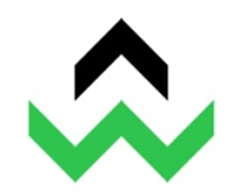 REGULAMIN STUDENCKICH PRAKTYK ZAWODOWYCH DLA KIERUNKUMARKETING I BIZNES ELEKTRONICZNY(profil praktyczny)§ 1 
Zasady ogólnePraktyki zawodowe stanowią integralną część kształcenia Studentów Staropolskiej Akademii Nauk Stosowanych w Kielcach wynikającą z programu nauczania i planu studiów. Do odbycia praktyk zobowiązani są studenci studiów stacjonarnych i niestacjonarnych. Opiekę nad studentem odbywającym praktyki zawodowe sprawują:z ramienia Uczelni – Opiekun praktyk zawodowych dalej zwany instytutowym Koordynatorem ds. praktyk zawodowych wskazany przez Dziekana Instytutu Ekonomii,z ramienia Organizacji/Instytucji przyjmującej na praktyki - Opiekun praktyk zawodowych wskazany przez Kierownika Organizacji/Instytucji, zaakceptowany przez Uczelnię w wyniku wcześniejszej przeprowadzonej weryfikacji i oceny kompetencji zawodowych z zakresu kierunku Marketing i biznes elektroniczny. § 2 
Cele praktyk zawodowychGłównym celem praktyk zawodowych jest wykorzystanie przez studentów wiedzy, umiejętności 
i kompetencji (w tym społecznych) zdobytych w trakcie studiów w rzeczywistych warunkach pracy zawodowej oraz poznanie zadań, cech, form, organizacji, metod i wyników pracy wybranej przez studenta Organizacji/Instytucji, a także poznanie jej środowiskowych uwarunkowań. Cele szczegółowe praktyk zawodowych to:kształtowanie umiejętności niezbędnych w przyszłej pracy zawodowej, w tym m.in. umiejętności: organizacyjnych, analitycznych, pracy w zespole, nawiązywania kontaktów, prowadzenia dyskusji, a także przygotowanie studenta do samodzielności i odpowiedzialności za powierzone mu zadania,połączenie wiedzy/teorii wyniesionej z zajęć ogólnych, kierunkowych i specjalnościowych 
w Uczelni z praktyką w konkretnych warunkach realnego działania Organizacji/Instytucji sektora właściwego dla kierunku Marketing i biznes elektroniczny lub innej Organizacji/Instytucji zatrudniającej między innymi pracowników o specjalnościach zgodnych z profilem kształcenia na kierunku Marketing i biznes elektroniczny i umożliwiającej realizację zakładanych dla praktyk zawodowych efektów uczenia się,zapoznanie się z Organizacją/Instytucją i specyfiką pracy zawodowej zgodnie z profilem wybranej przez studenta specjalności,kształtowanie u studentów odpowiednich postaw i motywacji niezbędnych do podjęcia pracy 
w środowisku zawodowym związanych ze kierunkiem Marketing i biznes elektroniczny i wybraną specjalnością,umożliwienie studentom rozwijania kwalifikacji i kompetencji poprzez pobudzenie inwencji, własnej inicjatywy i samorealizacji, jako formy ciągłego doskonalenia warsztatu zawodowego,umożliwienie studentom poznania potencjalnego miejsca pracy i środowiska zawodowego, 
w którym w przyszłości mogą wykonywać określone dla swojego wykształcenia zadania.§ 3 
Podstawowe zadania i obowiązki studentaStudent przed przystąpieniem do praktyk zawodowych powinien zapoznać się z efektami uczenia się określonymi w sylabusie praktyk zawodowych.Student wykonuje podczas praktyk zawodowych zadania na rzecz instytucji przyjmującej go na praktyki, uzgodnione z Opiekunem praktyk z jednostki przyjmującej. W trakcie odbywania praktyk zawodowych student powinien:zapoznać się z organizacją pracy oraz celami i zadaniami Organizacji/Instytucji/ Placówki, 
w której odbywa się praktyka,zapoznać się z procesami, technologiami, rozwiązaniami informatycznymi stosowanymi 
w Organizacji/Instytucji oraz poznać zasady realizacji zadań z zakresu danego kierunku studiów,zapoznać się z zasadami funkcjonowania i stosowanymi w Organizacji/Instytucji metodami, formami i środkami pracy,współdziałać z pracownikami Organizacji/Instytucji oraz współtworzyć z nimi dobrą atmosferę pracy,wyrabiać nawyki właściwej kultury pracy zespołowej i przygotowywać się do samodzielnego podejmowania decyzji,wyrabiać poczucie odpowiedzialności za wykonywaną pracę i podejmowane decyzje,aktywnie uczestniczyć w funkcjonowaniu organizacji/instytucji i wykonywać merytoryczne polecenia Opiekuna praktyk z ramienia jednostki przyjmującej,systematycznie prowadzić dokumentację przebiegu praktyk w dzienniczku praktyk (załącznik nr 1),samodzielnie wykonywać zadania zaplanowane w programie praktyk oraz powierzone przez Opiekuna praktyk z ramienia Organizacji/Instytucji przyjmującej,obserwować organizację/instytucję/placówkę i stosowane w niej zasady pracy,asystować Opiekunowi praktyk (lub innemu wyznaczonemu pracownikowi) podczas wykonywania zadań zawodowych i wspólnie z nim lub samodzielnie realizować powierzone zadania zgodnie z zaleceniami Opiekuna,uczestniczyć w realizacji zadań zgodnie z nabytymi kompetencjami, pod nadzorem Opiekuna praktyk z ramienia Instytucji, w której student odbywa praktyki,brać udział w pracach zespołowych, wykonując zadania powierzone przez Opiekuna praktyk lub wskazanego przez Opiekuna pracownika.Student po odbyciu praktyki zawodowej, może wyrazić swoją opinię na temat praktyki/miejsca praktyk poprzez uzupełnienie kwestionariusza dotyczącego oceny praktyk zawodowych (załącznik nr 4).§ 4 
Zadania Organizacji/Instytucji przyjmującejOrganizacja/Instytucja przyjmująca studenta do odbycia praktyk zawodowych zobowiązuje się do przydzielenia studentowi Opiekuna praktyk.Opiekun praktyk z ramienia Organizacji/Instytucji przyjmującej ma obowiązek zapoznać się 
z sylabusem praktyk, w tym m.in. z efektami uczenia się przewidzianymi do realizacji w ramach praktyk zawodowych. Do zadań Opiekuna praktyk z ramienia Organizacji/Instytucji/Placówki przyjmującej należy:zapoznanie studenta z efektami uczenia się określonymi w sylabusie dla praktyk zawodowych z odniesieniem do działalności i zadań realizowanych w Organizacji / Instytucji,zatwierdzenie przedstawionego przez studenta planu praktyk,zapoznanie studenta z zakresem prowadzonej działalności,udostępnienie niezbędnych narzędzi i materiałów do wykonania zadań,wspomaganie w tworzeniu dobrego klimatu pracy i właściwych relacji w miejscu odbywania praktyki,sprawowanie opieki merytorycznej nad studentem w trakcie realizacji praktyk,konsultowanie ze studentem wykonywanych przez niego zadań, w tym prowadzenie nadzoru merytorycznego,potwierdzenie w oświadczeniu (załącznik nr 2) osiągnięcia przez studenta zakładanych efektów uczenia się.§ 5 
Organizacja praktyk zawodowychPraktyki zawodowe mogą być odbywane w wybranej przez studenta Organizacji/ Instytucji/Placówce zatrudniającej między innymi pracowników o specjalnościach zgodnych 
z profilem kształcenia na kierunku Marketing i biznes elektroniczny w kraju lub za granicą, które zostały zweryfikowane przez Uczelnię z uwagi na profil działania umożliwiający studentowi zrealizowanie celów opisanych w § 2 i założonych dla praktyk efektów uczenia się. Wykaz tych Organizacji/Instytucji/Placówek prowadzony jest przez Dziekana Instytutu Ekonomii.Weryfikację Organizacji/Instytucji/Placówki przeprowadza Koordynator ds. praktyk zawodowych w porozumieniu z Dziekanem Instytutu Ekonomii lub z Pełnomocnikiem Rektora ds. praktyk zawodowych (załącznik nr 11).Porozumienie z Organizacją/Instytucją/Placówką gwarantujące przyjęcie określonej liczby studentów na studencką praktykę zawodową zwiera Rektor Staropolskiej Akademii Nauk Stosowanych w Kielcach lub osoba wskazana przez Rektora (załącznik nr 12). Student może samodzielnie wskazać Organizację/Instytucję/Placówkę, w której chce odbywać praktyki zawodowe pod warunkiem jej zaakceptowania przez osobę upoważnioną na Uczelni (załącznik nr 5) – Koordynatora ds. praktyk zawodowych na kierunku Marketing i biznes elektroniczny. Wskazane jest, aby praktyki zawodowe odbywały się pod kierownictwem/nadzorem Opiekuna (pracownika Instytucji przyjmującej) posiadającego wykształcenie minimum wyższe zawodowe oraz co najmniej 3 letnie doświadczenie zawodowe.Studenci mają obowiązek: zgłoszenia się do Koordynatora ds. praktyk zawodowych celem odebrania Regulaminu 
i innych niezbędnych do odbywania praktyki dokumentów,zgłoszenia się do Dyrekcji Organizacji/Instytucji przyjmującej studenta na praktyki oraz skontaktowania się z Opiekunem praktyk z ramienia Instytucji przyjmującej (dostatecznie wcześnie przed rozpoczęciem praktyk zawodowych) w celu ustalenia dokładnego przebiegu 
i organizacji praktyk zawodowych.Semestry, na których są realizowane praktyki zawodowe określa plan i program studiów dla kierunku Marketing i biznes elektroniczny. Powinny one stanowić odpowiednio: załącznik numer 6 (karta przedmiotu praktyk zawodowych) oraz załącznik numer 7 (wymiar praktyk) regulaminów poszczególnych kierunków studiów. § 6 
Zaliczenie praktyk zawodowychWarunkiem zaliczenia praktyk zawodowych jest osiągnięcie założonych efektów uczenia się, udokumentowane przez studenta w postaci raportu specyfikującego przebieg praktyk 
i potwierdzone wpisem w dzienniczku (załącznik nr 1) i na przeznaczonym do tego celu oświadczeniu (załącznik nr 2), dokonanym przez Opiekuna praktyk wyznaczonego do opieki nad studentem z ramienia Organizacji/Instytucji przyjmującej na praktyki zawodowe oraz przez Koordynatora ds. praktyk zawodowych. Realizacja praktyk podlega monitorowaniu ze strony Koordynatora ds. praktyk zawodowych, np. poprzez hospitację (załącznik nr 3). Odsetek monitorowanych praktyk w ramach rocznej realizacji praktyk zawodowych nie powinien być mniejszy niż 35% grupy studentów.Ostateczną decyzję w sprawie zaliczenia praktyk zawodowych podejmuje Koordynator ds. praktyk zawodowych, w oparciu o przedstawioną przez Studenta dokumentację z odbytej praktyki zawodowej, oceny sporządzonej przez Opiekuna praktyk z ramienia Organizacji/Instytucji oraz na podstawie zaliczenia ustnego przeprowadzonego przez Koordynatora ds. praktyk zawodowych.Zaliczenie praktyk studenckich odbywa się zgodnie z programem studiów danego kierunku na podstawie zaliczenia ustnego przeprowadzonego przez Koordynatora ds. praktyk zawodowych.Od decyzji, o której mowa w ust. 4, przysługuje odwołanie do Dziekana Instytutu Ekonomii. § 7 
Podmioty umowy i stosowane definicjeUżyte w Regulaminie określenia oznaczają:Uczelnia – Staropolska Akademia Nauk Stosowanych w Kielcach,Praktyki – studenckie praktyki zawodowe.Za sprawy organizacyjne studenckich praktyk zawodowych odpowiada Studenckie Biuro Karier. Załącznik nr 1 – Dzienniczek praktyk zawodowych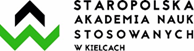 DZIENNICZEK PRAKTYK ZAWODOWYCHZAKŁADANE EFEKTY UCZENIA SIĘRealizacja praktyk zawodowych wraz z weryfikacją efektów uczenia się……………………………………..				…………………………………… (podpis Opiekuna praktyk z ramienia Instytucji)				 (podpis Koordynatora ds. praktyk zawodowych)Załącznik nr 2 – Oświadczenie dotyczące potwierdzenia osiągnięcia zakładanych efektów uczenia się dla praktyk zawodowych
POTWIERDZENIE OSIĄGNIĘCIA ZAKŁADANYCH EFEKTÓW UCZENIA SIĘ
DLA PRAKTYK ZAWODOWYCHPotwierdzam, iż student/studentka ……………………………..……….………………, rok studiów: …………, (nazwisko i imię, nr albumu)kierunek: ………………………………...…………, specjalność: …..……………………………………………,odbywał/odbywała praktyki zawodowe w okresie ..……..……..….……… w ……………………..………..…… .………………………………………………………………….………...… i podczas praktyk osiągnął/osiągnęła zakładane efekty uczenia się określone w sylabusie zajęć.Tab. 1 Wypełnia Opiekun praktyk z ramienia InstytucjiTab. 2 Wypełnia Koordynator ds. praktyk zawodowych na podstawie przedstawionej przez studenta dokumentacji przebiegu praktyk zawodowych, potwierdzonej przez Opiekuna praktyk z ramienia Instytucji.……………………………………..				…………………………………… (podpis Opiekuna praktyk z ramienia Instytucji)				 (podpis Koordynatora ds. praktyk zawodowych)Załącznik nr 3 – Arkusz hospitacji sposobu realizacji praktyki zawodowejHOSPITACJA SPOSOBU REALIZACJI PRAKTYKI ZAWODOWEJTab. 1 Wypełnia osoba hospitująca (Koordynator ds. praktyk zawodowych):Tab. 2 Wypełnia osoba hospitująca (Koordynator ds. praktyk zawodowych):……………………………………..				…………………………………… (podpis Opiekuna praktyk z ramienia Instytucji)		 		(podpis Koordynatora ds. praktyk zawodowych)Załącznik nr 4 – Kwestionariusz oceny miejsca realizacji praktyk zawodowychKWESTIONARIUSZ OCENY MIEJSCA REALICJI PRAKTYK ZAWODOWYCHDRODZY STUDENCI, OCEŃCIE SWOJE PRAKTYKI ZAWODOWE!W trosce o zapewnienie wysokiej jakości kształcenia, pragniemy zaprosić Was do współpracy przy badaniu ewaluacyjnym i poznać Wasze opinie dotyczące odbytych praktyk zawodowych. Prosimy o rzetelne wypełnienie kwestionariusza. I. Oceń poszczególne elementy praktyki zawodowej, w skali 1-5, gdzie 1 jest oceną najgorszą a 5 – najlepszą.Jeśli ma Pani/Pan jakieś uwagi i spostrzeżenia dotyczące praktyk zawodowych, którymi chce się z nami podzielić, proszę wpisać poniżej. ……………………………………………………………………………………………………………………………………………………………………………………………………………………………………………………………………………………………………………………………………………………………………………………………………………………………………………………………………………………………….……………..…………………………………………….……………………………………………………………………………………………………….………………………………………….………………………………………………………………………………………………………………………………………………………………………………………………………………………………………………………………………………………………………………………………………………………………………………………………………………………………………………………………………………………………………………………………………………………………………………………………………………………………………………………………………………………………………………………………………………………………………………………………………………………………………………………………………………………………………………………………………………………………………………………………………………………………………………………………………………………………………………………………………………………………………………………………………………………………………………………………………………………………………………………………………………………………………………………………………………………………………………………………………………………………………………………………………………………………………………………………………………………………………………………………………………………………………………………………………………………………………………………………………………………………………………….………………………………………………………Załącznik nr 5 – arkusz akceptacji miejsca praktykAkceptacja miejsca odbywania praktyk . Załącznik nr 6 SylabusySTAROPOLSKA AKADEMIA NAUK STOSOWANYCH w KIELCACHBILANS PUNKTÓW ECTS – NAKŁAD PRACY STUDENTAFORMY POMIARU EFEKTÓW UCZENIA SIĘSTAROPOLSKA AKADEMIA NAUK STOSOWANYCH w KIELCACHBILANS PUNKTÓW ECTS – NAKŁAD PRACY STUDENTAFORMY POMIARU EFEKTÓW UCZENIA SIĘSTAROPOLSKA AKADEMIA NAUK STOSOWANYCH w KIELCACHBILANS PUNKTÓW ECTS – NAKŁAD PRACY STUDENTAFORMY POMIARU EFEKTÓW UCZENIA SIĘSTAROPOLSKA AKADEMIA NAUK STOSOWANYCH w KIELCACHBILANS PUNKTÓW ECTS – NAKŁAD PRACY STUDENTAFORMY POMIARU EFEKTÓW UCZENIA SIĘ Załącznik nr 7	WYMIAR, ZASADY I FORMY ODBYWANIA PRAKTYK ZAWODOWYCH NA KIERUNKU MARKETING I BIZNES ELEKTRONICZNY STUDIA I STOPNIAPraktyka studencka na kierunku „Marketing i biznes elektroniczny” na studiach pierwszego stopnia jest realizowana w ogólnym wymiarze 960 godzin.Praktykom studenckim na studiach pierwszego stopnia przypisano 39 pkt ECTS.Praktyka na studiach pierwszego stopnia rozpoczyna się w semestrze 2 i trwa w semestrze 4 oraz 5, zgodnie z poniższą tabelą:Efekty uczenia się przewidziane dla praktyk zawodowych i metody ich weryfikacji zostały określone w sylabusie przedmiotu. Merytoryczny nadzór nad praktykami sprawować będzie Koordynator ds. studenckich praktyk zawodowych na kierunku Marketing i biznes elektroniczny z ramienia Uczelni, który:akceptuje miejsce odbywania praktyki w części dopuszczonej do realizacji w miejscu wskazanym przez Studenta,ocenia realizację efektów uczenia się w trakcie praktyk na podstawie dokumentacji przebiegu praktyk,dokonuje weryfikacji osiągniecia efektów uczenia się w trakcie odbywania praktyk przez Studenta na podstawie dokumentacji potrwierdzonej przez Opiekuna z ramienia pracodawcy oraz dokonuje zaliczenia praktyki,na zakończenie wszystkich praktyk przeprowadza rozmowę ze studentem (zaliczenie ustne) oraz zatwierdza złożoną dokumentację projektową.Zasady odbywania praktyk reguluje Regulamin praktyk zawodowych na kierunku „Marketing i biznes elektroniczny”. Załącznik nr 8Miejsce wystawienia skierowania dn. ………………..SKIEROWANIE na praktyki zawodoweDziałając na podstawie art. 107 ust. 2 oraz art. 67 ust. 5 ustawy z dnia 20 lipca 2018 r. Prawo 
o szkolnictwie wyższym i nauce (Dz. U. z 2018 r., poz. 1668) i Regulaminu Studiów Staropolskiej Akademii Nauk Stosowanych w Kielcach Kieruję Panią/Pana: ………………………………….………………………………………………….……………...…….,(imię i nazwisko studenta)studenta/kę ............. roku studiów stacjonarnych/niestacjonarnych kierunek Marketing i biznes elektroniczny, specjalność ..…………………………………………………………………….……… numer albumu:…………... do…………………………………………………………………………… ……………………………………………………………………………………………………….…..,(nazwa i adres Organizatora praktyki)celem odbycia praktyki zawodowej w wymiarze ……………. tygodni w terminie 
od: ………………..… do: …………………………….. . Praktyka zawodowa odbywać się będzie na podstawie niniejszego skierowania oraz porozumienia między zakładem pracy a Staropolską Akademią Nauk Stosowanych w Kielcach. Organizator praktyki ma prawo żądać od Uczelni odwołania studenta/studentki z odbywania praktyk w przypadku, gdy rażąco naruszy dyscyplinę pracy. Na zakończenie praktyk Organizator praktyk wystawia opinię o przebiegu praktyk w „Dzienniku Praktyk” oraz załączonych dokumentach. Dokumenty dotyczące praktyk student/studentka ma obowiązek złożyć do Koordynatora ds. praktyk zawodowych w terminie dwóch tygodni od daty zakończenia praktyk. Praktyki zalicza Koordynator ds. praktyk zawodowych na podstawie wpisów znajdujących się w złożonym przez studenta/studentkę w „Dzienniku Praktyk” przez Organizatora praktyki.							…….………..…………………………….							 (pieczęć i podpis Koordynatora ds. praktyk zawodowych)Załącznik nr 9Umowa w sprawie studenckich praktyk zawodowychzawarte dnia ........................... pomiędzy Staropolską Akademią Nauk Stosowanych z siedzibą w Kielcach przy ul. Ponurego Piwnika 49, reprezentowaną z upoważnienia Rektora, przez Dziekana Instytutu lub Pełnomocnika Rektora ds. Kształcenia Praktycznegoa ..................................................................................................................................................zwanym dalej „zakładem pracy” reprezentowanym przez ..............................................................Stosownie do postanowień art. 107 ust. 2 oraz art. 67 ust. 5 ustawy z dnia 20 lipca 2018 r. Prawo o Szkolnictwie Wyższym (Dz. U. z 2018 r., poz. 1668) i Regulaminu Studiów Staropolskiej Akademii Nauk Stosowanych 
w Kielcach strony postanawiają: § 1 Staropolska Akademia Nauk Stosowanych w Kielcach skieruje studenta(tkę)………………………………….. …………………………………………………………………………………….....................................................
 
w okresie od .............................. do ................................... w celu odbycia praktyk zawodowych w zakładzie pracy.Skierowanie jest załącznikiem do niniejszego porozumienia.§ 2Nadzór dydaktyczno-wychowawczy nad przebiegiem praktyk sprawuje Koordynatora praktyk wyznaczony przez Dziekana Instytutu Ekonomii Staropolskiej Akademii Nauk Stosowanych 
w Kielcach spośród nauczycieli akademickich Staropolskiej Akademii Nauk Stosowanych w Kielcach.Koordynator praktyk jako przedstawiciel Staropolskiej Akademii Nauk Stosowanych w Kielcach jest przełożonym studentów odbywających praktyki. Odpowiada za realizację praktyk zgodnie z ich celami 
i ustalonym programem praktyk wspólnie z kierownictwem Zakładu pracy jest upoważniony do rozstrzygania spraw związanych z przebiegiem praktyk.§ 3Studenci skierowani na praktyki zobowiązani są posiadać ważne ubezpieczenie od następstw nieszczęśliwych wypadków.§ 4Zakład pracy zobowiązuje się do :Zapewnienia odpowiednich stanowisk pracy i materiałów zgodnie z programem praktyk;Zapoznania studentów z zakładowym regulaminem pracy, przepisami bhp i p.poż. oraz o ochronie tajemnicy państwowej i służbowej;Nadzoru nad wykonywaniem przez studentów zadań wynikających z programu praktyk;Umożliwienia opiekunom dydaktycznym sprawowania kierownictwa dydaktycznego nad praktykami studenckimi oraz ich kontroli w tym hospitacji;Uzupełnienia wymaganych dokumentów przedstawionych przez studenta w celu zaliczenia praktyki.§ 5Staropolska Akademia Nauk Stosowanych w Kielcach zobowiązuje się do:przedstawienia programu praktyk,sprawowania kierownictwa dydaktycznego nad praktykami studenckimi oraz kontroli, hospitacji i oceny tych praktyk.§ 6Do studentów odbywających praktyki na podstawie skierowania stosuje się odpowiednio przepisy prawa pracy o ochronie pracy kobiet i młodocianych, o dyscyplinie pracy oraz BHP.Zakład Pracy może zażądać od Staropolskiej Akademii Nauk Stosowanych w Kielcach odwołania 
z praktyki studenta/ki odbywającego praktykę na podstawie skierowania w wypadku, gdy naruszy on 
w sposób rażący dyscyplinę pracy.Wszelkie roszczenia powstałe w związku z wyrządzeniem przez studenta szkody w imieniu Zakładu pracy kierowane są do studenta, który tę szkodę wyrządził.Do ustalenia zakresu odpowiedzialności odszkodowawczej studenta za wyrządzoną szkodę stosuje się przepisy zawarte w ustawie Kodeks Cywilny.§ 7Każdej ze stron przysługuje prawo wypowiedzenia niniejszego porozumienia z zachowaniem jednomiesięcznego okresu uprzedzenia i formy pisemnej pod rygorem nieważności.W przypadku skutecznego wypowiedzenia porozumienia, Zakład pracy zapewni studentom odbywającym praktykę możliwość jej ukończenia na dotychczasowych warunkach.§ 8Każda zmiana niniejszego porozumienia wymaga formy pisemnej pod rygorem nieważności, za zgodą obydwu stron niniejszego porozumienia.Niniejsze porozumienie sporządzono w dwóch jednobrzmiących egzemplarzach po jednym dla każdej ze stron. ..................................................... 				........................................................................... Organizator praktyk				 Dziekan Instytutu /
 Pełnomocnik Rektora ds. Kształcenia PraktycznegoZałącznik nr 10 – Porozumienie dotyczące studenckich praktyk zawodowychPOROZUMIENIEdotyczące studenckich praktyk zawodowych Staropolskiej Akademii Nauk Stosowanych w Kielcachzawarte w dniu  ……………….   pomiędzy:Staropolską Akademią Nauk Stosowanych w Kielcach, wpisaną do rejestru niepublicznych uczelni zawodowych pod numerem „199”, zwaną dalej „Uczelnia”, reprezentowaną przez Rektora,  dr hab. Jolantę Góral-Półrolę, prof. StANSa ……………………………………………………………………………………………………………………………………………………………………………………………………zwanym/ą dalej „Placówką”, reprezentowaną przez:……………………………………………………………………………………………………………………………………………………………………………………………………Zgodnie z Ustawą z dnia 20 lipca 2018 r. Prawo o szkolnictwie wyższym i nauce
i Regulaminem Studiów Staropolskiej Akademii Nauk Stosowanych w Kielcach zostało zawarte porozumienie następującej treści:§1Uczelnia skieruje ………………..  studentów   kierunku: Marketing i biznes elektroniczny,     profil praktyczny  - studia….………..  do Placówki w celu odbycia praktyki studenckiej:  
w wymiarze ……………..… tygodni.                                                                  
§2Placówka umożliwi realizację przewidzianej planem studiów praktyki zawodowej                                 ………………………..  studentom.  Placówka zobowiązuje się do:     (liczba studentów)wyznaczenia opiekuna praktyk,zapewnienia odpowiednich stanowisk pracy – zgodnie z programem praktyk,monitoringu jakości wykonania zadań wynikających z programu praktyk, umożliwienia opiekunom dydaktycznym sprawowania kierownictwa dydaktycznego nad praktykami studenckimi oraz ich kontroli.§3Uczelnia zobowiązuje się do:opracowania programu praktyk,sprawowania kierownictwa dydaktycznego nad praktykami studenckimi oraz kontroli 
i oceny praktyk,ubezpieczenia studentów od następstw nieszczęśliwych wypadków.§4Porozumienie zawarte jest na czas nieokreślony. Każda ze stron może rozwiązać porozumienie z zachowaniem 6-miesięcznego okresu wypowiedzenia.§5Porozumienie sporządzono w dwóch jednobrzmiących egzemplarzach, po jednym dla każdej ze stron.………………………….	..				……………………………Załącznik nr 11 – Kryteria wyboru Organizacji/Instytucji/Placówki do realizacji studenckich praktyk zawodowychKRYTERIA WYBORU ORGANIZACJI/ INSTYTUCJI/PLACÓWKIDO REALIZACJI STUDENCKICH PRAKTYK ZAWODOWYCH Nazwa jednostki: …………………………………………………………….………………………………….Kierunek studiów: ………………………………………………………………………………………………Miejsce wyznaczone do realizacji praktyk zawodowych …………………………………………………….……………………………………………………………………………………………………………………..Opiniowana instytucja otrzymała ………………. punktów w związku z powyższym spełnia/warunkowo/nie spełnia* kryteria wymagane w Staropolskiej Akademii Nauk Stosowanych w Kielcach do prowadzenia praktyk zawodowych.				………………………………………….Podpis i pieczęć Koordynatora ds. praktyk zawodowych Dziekan Instytutu /Pełnomocnik Rektora ds. Kształcenia PraktycznegoPodsumowanie:Warunki optymalne – 18-20pkt. Warunki umiarkowane – 15-17 pkt.  Warunki minimalne – 12-14  pkt. Brak odpowiednich warunków – 11 pkt. lub poniżej*niepotrzebne skreślićImięNazwiskoNumer albumuKierunek studiówMiejsce praktykTermin odbycia praktykOpinia Opiekuna praktyk z ramienia InstytucjiWiedza:Wiedza:Umiejętności:Umiejętności:Kompetencje społeczne:Kompetencje społeczne:Lp.DataWykonywane czynnościOsiągnięte efektyOcena pracy studenta (skala od 1 do 5)12345Wykorzystanie posiadanej wiedzy w praktyce oraz przygotowanie merytoryczne do praktykiSystematycznośćOrganizacja pracySamodzielnośćTerminowość wykonywania zadańZaangażowanieKreatywnośćUmiejętność pracy w zespoleSkłonność do poszukiwania kompromisów w zakresie zakładanych celówInne …………………………………………………………………………..EFEKTY Z ZAKRESU:Realizacja efektówRealizacja efektówWiedzy:TAKNIEUmiejętności:Umiejętności:Umiejętności:Kompetencji społecznych:Kompetencji społecznych:Kompetencji społecznych:Data hospitacji: Imię i nazwisko studenta hospitowanego:Kierunek studiów, rok:Nr albumu:Miejsce odbywania praktyki:Imię i nazwisko hospitującego:Organizacja praktykOrganizacja praktykOrganizacja praktykOrganizacja praktykLp.PytaniaTakNie1Czy punktualnie rozpoczyna praktykę zawodową?2Czy sprawdzono obecność?3Czy tempo pracy było odpowiednie i czy realizowane były w terminie określone zadania?4Czy Opiekun z ramienia Instytucji umiał nawiązać kontakt ze studentem?5Czy Opiekun z ramienia Instytucji był gotowy do udzielania wyjaśnień?6Czy jasno formułowano zadania do wykonania?7Czy student jest zainteresowany i zmotywowany do pracy w danej instytucji?Ocena merytorycznaOcena merytorycznaOcena merytorycznaOcena merytorycznaOcena merytorycznaOcena merytorycznaOcena merytorycznaLp.Pytania123451W jakim stopniu czynności realizowane podczas praktyki dostosowane są do możliwości studenta ? 2W jakim stopniu student był zaangażowany w prace na rzecz organizacji ?3W jakim stopniu wykonywane zadania umożliwiały osiągnięcie efektów uczenia się przewidzianych w programie kształcenia/sylabusie?4W jakim stopniu praktyka umożliwia doskonalenie umiejętności zawodowych?5W jakim stopniu student samodzielnie / zespołowo zdobywa doświadczenia w wykonywaniu obowiązków zawodowych?6Ocena organizacji pracy podczas praktyki.UWAGI KOORDYNATORA DS. PRAKTYK ZAWODOWYCH:UWAGI OPIEKUNA PRAKTYK Z RAMIENIA INSTYTUCJI:IMIĘ I NAZWISKO STUDENTA:IMIĘ I NAZWISKO STUDENTA:KIERUNEK STUDIÓW:KIERUNEK STUDIÓW:STOPIEŃ STUDIÓW: TRYB STUDIÓW: TERMIN REALIZACJI PRAKTYKI:TERMIN REALIZACJI PRAKTYKI:MIEJSCE ODBYWANIA PRAKTYKI:MIEJSCE ODBYWANIA PRAKTYKI:Lp.Pytania123451.Czy miejsce odbywania praktyk spełniło Pani/Pana oczekiwania?□□□□□2.Czy miejsce odbywania praktyk pozwoliło Pani/Panu podnieść kompetencje zawodowe?□□□□□4.Czy w trakcie praktyki powierzone Pani/Panu zadania były zgodne z zadaniami wynikającymi z programu/regulaminu praktyki?□□□□□5.W jakim stopniu praktyka umożliwiła Pani/Panu osiągnięcie zakładanych efektów uczenia się (wiedza, umiejętności, kompetencje społeczne) w programie kształcenia?□□□□□6.Czy dzięki praktykom zdobył/a Pan/i nowe umiejętności przydatne w późniejszej pracy zawodowej? □□□□□7.Jak ocenia Pani/Pan współpracę z opiekunem praktyki 
z ramienia wybranej instytucji?□□□□□8.Jak ocenia Pani/Pan zdolność prowadzącego do nawiązywania kontaktu ze studentem?□□□□□9.Czy atmosfera pracy sprzyjała wykonywaniu przez Panią/Pana obowiązków?□□□□□Imię i nazwiskoNr albumuKierunek, rok i specjalność studiówProponowane miejsce odbywania praktykNazwa zakładuAdres zakładuCharakterystyka proponowanego miejsca odbywania praktyk zakres wykonywanej działalnościliczba zatrudnionych osóbstruktura wykształcenia pracownikówinformacje na temat sprzętu/programów którym dysponuje zakład pracyAkceptacja miejsca odbywania praktykData i podpis Koordynatora ds. praktyk zawodowychNazwa przedmiotu: PRAKTYKA ZAWODOWANazwa przedmiotu: PRAKTYKA ZAWODOWANazwa przedmiotu: PRAKTYKA ZAWODOWANazwa przedmiotu: PRAKTYKA ZAWODOWANazwa przedmiotu: PRAKTYKA ZAWODOWANazwa przedmiotu: PRAKTYKA ZAWODOWANazwa przedmiotu: PRAKTYKA ZAWODOWANazwa przedmiotu: PRAKTYKA ZAWODOWANazwa przedmiotu: PRAKTYKA ZAWODOWANazwa przedmiotu: PRAKTYKA ZAWODOWANazwa przedmiotu: PRAKTYKA ZAWODOWANazwa przedmiotu: PRAKTYKA ZAWODOWANazwa przedmiotu: PRAKTYKA ZAWODOWAJednostka prowadząca: INSTYTUT NAUK EKONOMICZNYCHJednostka prowadząca: INSTYTUT NAUK EKONOMICZNYCHJednostka prowadząca: INSTYTUT NAUK EKONOMICZNYCHJednostka prowadząca: INSTYTUT NAUK EKONOMICZNYCHJednostka prowadząca: INSTYTUT NAUK EKONOMICZNYCHJednostka prowadząca: INSTYTUT NAUK EKONOMICZNYCHJednostka prowadząca: INSTYTUT NAUK EKONOMICZNYCHJednostka prowadząca: INSTYTUT NAUK EKONOMICZNYCHJednostka prowadząca: INSTYTUT NAUK EKONOMICZNYCHJednostka prowadząca: INSTYTUT NAUK EKONOMICZNYCHJednostka prowadząca: INSTYTUT NAUK EKONOMICZNYCHJednostka prowadząca: INSTYTUT NAUK EKONOMICZNYCHJednostka prowadząca: INSTYTUT NAUK EKONOMICZNYCHKierunek: MARKETING I BIZNES ELEKTRONICZNY Kierunek: MARKETING I BIZNES ELEKTRONICZNY Kierunek: MARKETING I BIZNES ELEKTRONICZNY Kierunek: MARKETING I BIZNES ELEKTRONICZNY Kierunek: MARKETING I BIZNES ELEKTRONICZNY Kierunek: MARKETING I BIZNES ELEKTRONICZNY Kierunek: MARKETING I BIZNES ELEKTRONICZNY Kierunek: MARKETING I BIZNES ELEKTRONICZNY Kierunek: MARKETING I BIZNES ELEKTRONICZNY Kierunek: MARKETING I BIZNES ELEKTRONICZNY Kierunek: MARKETING I BIZNES ELEKTRONICZNY Kierunek: MARKETING I BIZNES ELEKTRONICZNY Kierunek: MARKETING I BIZNES ELEKTRONICZNY Poziom kształcenia: STUDIA I STOPNIAPoziom kształcenia: STUDIA I STOPNIAPoziom kształcenia: STUDIA I STOPNIAPoziom kształcenia: STUDIA I STOPNIAPoziom kształcenia: STUDIA I STOPNIAPoziom kształcenia: STUDIA I STOPNIAPoziom kształcenia: STUDIA I STOPNIAPoziom kształcenia: STUDIA I STOPNIAPoziom kształcenia: STUDIA I STOPNIAPoziom kształcenia: STUDIA I STOPNIAPoziom kształcenia: STUDIA I STOPNIAPoziom kształcenia: STUDIA I STOPNIAPoziom kształcenia: STUDIA I STOPNIAProfil kształcenia: PRAKTYCZNYProfil kształcenia: PRAKTYCZNYProfil kształcenia: PRAKTYCZNYProfil kształcenia: PRAKTYCZNYProfil kształcenia: PRAKTYCZNYProfil kształcenia: PRAKTYCZNYProfil kształcenia: PRAKTYCZNYProfil kształcenia: PRAKTYCZNYProfil kształcenia: PRAKTYCZNYProfil kształcenia: PRAKTYCZNYProfil kształcenia: PRAKTYCZNYProfil kształcenia: PRAKTYCZNYProfil kształcenia: PRAKTYCZNYJęzyk wykładowy: POLSKIJęzyk wykładowy: POLSKIJęzyk wykładowy: POLSKIJęzyk wykładowy: POLSKIJęzyk wykładowy: POLSKIJęzyk wykładowy: POLSKIJęzyk wykładowy: POLSKIJęzyk wykładowy: POLSKIJęzyk wykładowy: POLSKIJęzyk wykładowy: POLSKIJęzyk wykładowy: POLSKIJęzyk wykładowy: POLSKIJęzyk wykładowy: POLSKIForma studiów: NIESTACJONARNEForma studiów: NIESTACJONARNEForma studiów: NIESTACJONARNEForma studiów: NIESTACJONARNEForma studiów: NIESTACJONARNEForma studiów: NIESTACJONARNEForma studiów: NIESTACJONARNEForma studiów: NIESTACJONARNEForma studiów: NIESTACJONARNEForma studiów: NIESTACJONARNEForma studiów: NIESTACJONARNEForma studiów: NIESTACJONARNEForma studiów: NIESTACJONARNESemestr studiów: IISemestr studiów: IISemestr studiów: IISemestr studiów: IISemestr studiów: IISemestr studiów: IISemestr studiów: IISemestr studiów: IISemestr studiów: IISemestr studiów: IISemestr studiów: IISemestr studiów: IISemestr studiów: IIKoordynatorKoordynatorKoordynatorKoordynatorProwadzącyProwadzącyProwadzącyProwadzącyModuł/Typ przedmiotuModuł/Typ przedmiotuModuł/Typ przedmiotuModuł/Typ przedmiotuModuł/Typ przedmiotudr hab. Radosław Harabin, prof. StANSdr hab. Radosław Harabin, prof. StANSdr hab. Radosław Harabin, prof. StANSdr hab. Radosław Harabin, prof. StANSOpiekun z ramienia Instytucji przyjmującej na praktykiOpiekun z ramienia Instytucji przyjmującej na praktykiOpiekun z ramienia Instytucji przyjmującej na praktykiOpiekun z ramienia Instytucji przyjmującej na praktykiobowiązkowyobowiązkowyobowiązkowyobowiązkowyobowiązkowyForma zajęć / Liczba godzin: 320Forma zajęć / Liczba godzin: 320Forma zajęć / Liczba godzin: 320Forma zajęć / Liczba godzin: 320Forma zajęć / Liczba godzin: 320Forma zajęć / Liczba godzin: 320Forma 
zaliczeniaLiczba punktów ECTSogółem: 13Liczba punktów ECTSogółem: 13Liczba punktów ECTSogółem: 13Liczba punktów ECTSogółem: 13Liczba punktów ECTSogółem: 13Liczba punktów ECTSogółem: 13Wyk.Ćw.Warszt. Lekt.Sem.Prakt.ZAOWyk.Ćw.Warszt. Lekt.Sem.Prakt.320ZAO13Cel zajęć:Cel zajęć:Głównym celem praktyk na kierunku Marketing i biznes elektroniczny jest umożliwienie studentom poszerzenia wiedzy i umiejętności zdobytych w trakcie studiów oraz nabycie nowych umiejętności poprzez praktyczne rozwiązywanie rzeczywistych zadań zawodowych. Do celów szczegółowych praktyki zawodowej można zaliczyć: Obserwacyjne i asystenckie poznanie zasad funkcjonowania różnych instytucji i jednostek gospodarczych. Obserwacyjne i asystenckie kształtowanie umiejętności niezbędnych w przyszłej pracy zawodowej, dotyczących między innymi umiejętności analitycznych, organizacyjnych, nawiązywania kontaktów, prowadzenia negocjacji, kształtowania właściwych postaw, a także przygotowania do samodzielności i odpowiedzialności za powierzone zadania.Obserwacyjne i asystenckie poznanie struktury organizacyjnej przedsiębiorstwa (instytucji), w której odbywana jest praktyka, zasad organizacji pracy i podziału kompetencji, procedur, procesu planowania pracy, kontroli.Obserwacyjne i asystenckie poznanie środowiska zawodowego, radzenia sobie w trudnych sytuacjach oraz rozwiązywanie realnych konfliktów zawodowych.Obserwacyjne i asystenckie kształtowanie kultury zawodowej i organizacji pracy, odpowiadającej współczesnym tendencjom.Stworzenie warunków aktywizacji zawodowej studenta oraz poznanie zasad funkcjonowania rynku pracy.Poznanie własnych możliwości na runku pracy i określenie predyspozycji do wykonywania zawodu.Głównym celem praktyk na kierunku Marketing i biznes elektroniczny jest umożliwienie studentom poszerzenia wiedzy i umiejętności zdobytych w trakcie studiów oraz nabycie nowych umiejętności poprzez praktyczne rozwiązywanie rzeczywistych zadań zawodowych. Do celów szczegółowych praktyki zawodowej można zaliczyć: Obserwacyjne i asystenckie poznanie zasad funkcjonowania różnych instytucji i jednostek gospodarczych. Obserwacyjne i asystenckie kształtowanie umiejętności niezbędnych w przyszłej pracy zawodowej, dotyczących między innymi umiejętności analitycznych, organizacyjnych, nawiązywania kontaktów, prowadzenia negocjacji, kształtowania właściwych postaw, a także przygotowania do samodzielności i odpowiedzialności za powierzone zadania.Obserwacyjne i asystenckie poznanie struktury organizacyjnej przedsiębiorstwa (instytucji), w której odbywana jest praktyka, zasad organizacji pracy i podziału kompetencji, procedur, procesu planowania pracy, kontroli.Obserwacyjne i asystenckie poznanie środowiska zawodowego, radzenia sobie w trudnych sytuacjach oraz rozwiązywanie realnych konfliktów zawodowych.Obserwacyjne i asystenckie kształtowanie kultury zawodowej i organizacji pracy, odpowiadającej współczesnym tendencjom.Stworzenie warunków aktywizacji zawodowej studenta oraz poznanie zasad funkcjonowania rynku pracy.Poznanie własnych możliwości na runku pracy i określenie predyspozycji do wykonywania zawodu.Głównym celem praktyk na kierunku Marketing i biznes elektroniczny jest umożliwienie studentom poszerzenia wiedzy i umiejętności zdobytych w trakcie studiów oraz nabycie nowych umiejętności poprzez praktyczne rozwiązywanie rzeczywistych zadań zawodowych. Do celów szczegółowych praktyki zawodowej można zaliczyć: Obserwacyjne i asystenckie poznanie zasad funkcjonowania różnych instytucji i jednostek gospodarczych. Obserwacyjne i asystenckie kształtowanie umiejętności niezbędnych w przyszłej pracy zawodowej, dotyczących między innymi umiejętności analitycznych, organizacyjnych, nawiązywania kontaktów, prowadzenia negocjacji, kształtowania właściwych postaw, a także przygotowania do samodzielności i odpowiedzialności za powierzone zadania.Obserwacyjne i asystenckie poznanie struktury organizacyjnej przedsiębiorstwa (instytucji), w której odbywana jest praktyka, zasad organizacji pracy i podziału kompetencji, procedur, procesu planowania pracy, kontroli.Obserwacyjne i asystenckie poznanie środowiska zawodowego, radzenia sobie w trudnych sytuacjach oraz rozwiązywanie realnych konfliktów zawodowych.Obserwacyjne i asystenckie kształtowanie kultury zawodowej i organizacji pracy, odpowiadającej współczesnym tendencjom.Stworzenie warunków aktywizacji zawodowej studenta oraz poznanie zasad funkcjonowania rynku pracy.Poznanie własnych możliwości na runku pracy i określenie predyspozycji do wykonywania zawodu.Głównym celem praktyk na kierunku Marketing i biznes elektroniczny jest umożliwienie studentom poszerzenia wiedzy i umiejętności zdobytych w trakcie studiów oraz nabycie nowych umiejętności poprzez praktyczne rozwiązywanie rzeczywistych zadań zawodowych. Do celów szczegółowych praktyki zawodowej można zaliczyć: Obserwacyjne i asystenckie poznanie zasad funkcjonowania różnych instytucji i jednostek gospodarczych. Obserwacyjne i asystenckie kształtowanie umiejętności niezbędnych w przyszłej pracy zawodowej, dotyczących między innymi umiejętności analitycznych, organizacyjnych, nawiązywania kontaktów, prowadzenia negocjacji, kształtowania właściwych postaw, a także przygotowania do samodzielności i odpowiedzialności za powierzone zadania.Obserwacyjne i asystenckie poznanie struktury organizacyjnej przedsiębiorstwa (instytucji), w której odbywana jest praktyka, zasad organizacji pracy i podziału kompetencji, procedur, procesu planowania pracy, kontroli.Obserwacyjne i asystenckie poznanie środowiska zawodowego, radzenia sobie w trudnych sytuacjach oraz rozwiązywanie realnych konfliktów zawodowych.Obserwacyjne i asystenckie kształtowanie kultury zawodowej i organizacji pracy, odpowiadającej współczesnym tendencjom.Stworzenie warunków aktywizacji zawodowej studenta oraz poznanie zasad funkcjonowania rynku pracy.Poznanie własnych możliwości na runku pracy i określenie predyspozycji do wykonywania zawodu.Głównym celem praktyk na kierunku Marketing i biznes elektroniczny jest umożliwienie studentom poszerzenia wiedzy i umiejętności zdobytych w trakcie studiów oraz nabycie nowych umiejętności poprzez praktyczne rozwiązywanie rzeczywistych zadań zawodowych. Do celów szczegółowych praktyki zawodowej można zaliczyć: Obserwacyjne i asystenckie poznanie zasad funkcjonowania różnych instytucji i jednostek gospodarczych. Obserwacyjne i asystenckie kształtowanie umiejętności niezbędnych w przyszłej pracy zawodowej, dotyczących między innymi umiejętności analitycznych, organizacyjnych, nawiązywania kontaktów, prowadzenia negocjacji, kształtowania właściwych postaw, a także przygotowania do samodzielności i odpowiedzialności za powierzone zadania.Obserwacyjne i asystenckie poznanie struktury organizacyjnej przedsiębiorstwa (instytucji), w której odbywana jest praktyka, zasad organizacji pracy i podziału kompetencji, procedur, procesu planowania pracy, kontroli.Obserwacyjne i asystenckie poznanie środowiska zawodowego, radzenia sobie w trudnych sytuacjach oraz rozwiązywanie realnych konfliktów zawodowych.Obserwacyjne i asystenckie kształtowanie kultury zawodowej i organizacji pracy, odpowiadającej współczesnym tendencjom.Stworzenie warunków aktywizacji zawodowej studenta oraz poznanie zasad funkcjonowania rynku pracy.Poznanie własnych możliwości na runku pracy i określenie predyspozycji do wykonywania zawodu.Głównym celem praktyk na kierunku Marketing i biznes elektroniczny jest umożliwienie studentom poszerzenia wiedzy i umiejętności zdobytych w trakcie studiów oraz nabycie nowych umiejętności poprzez praktyczne rozwiązywanie rzeczywistych zadań zawodowych. Do celów szczegółowych praktyki zawodowej można zaliczyć: Obserwacyjne i asystenckie poznanie zasad funkcjonowania różnych instytucji i jednostek gospodarczych. Obserwacyjne i asystenckie kształtowanie umiejętności niezbędnych w przyszłej pracy zawodowej, dotyczących między innymi umiejętności analitycznych, organizacyjnych, nawiązywania kontaktów, prowadzenia negocjacji, kształtowania właściwych postaw, a także przygotowania do samodzielności i odpowiedzialności za powierzone zadania.Obserwacyjne i asystenckie poznanie struktury organizacyjnej przedsiębiorstwa (instytucji), w której odbywana jest praktyka, zasad organizacji pracy i podziału kompetencji, procedur, procesu planowania pracy, kontroli.Obserwacyjne i asystenckie poznanie środowiska zawodowego, radzenia sobie w trudnych sytuacjach oraz rozwiązywanie realnych konfliktów zawodowych.Obserwacyjne i asystenckie kształtowanie kultury zawodowej i organizacji pracy, odpowiadającej współczesnym tendencjom.Stworzenie warunków aktywizacji zawodowej studenta oraz poznanie zasad funkcjonowania rynku pracy.Poznanie własnych możliwości na runku pracy i określenie predyspozycji do wykonywania zawodu.Głównym celem praktyk na kierunku Marketing i biznes elektroniczny jest umożliwienie studentom poszerzenia wiedzy i umiejętności zdobytych w trakcie studiów oraz nabycie nowych umiejętności poprzez praktyczne rozwiązywanie rzeczywistych zadań zawodowych. Do celów szczegółowych praktyki zawodowej można zaliczyć: Obserwacyjne i asystenckie poznanie zasad funkcjonowania różnych instytucji i jednostek gospodarczych. Obserwacyjne i asystenckie kształtowanie umiejętności niezbędnych w przyszłej pracy zawodowej, dotyczących między innymi umiejętności analitycznych, organizacyjnych, nawiązywania kontaktów, prowadzenia negocjacji, kształtowania właściwych postaw, a także przygotowania do samodzielności i odpowiedzialności za powierzone zadania.Obserwacyjne i asystenckie poznanie struktury organizacyjnej przedsiębiorstwa (instytucji), w której odbywana jest praktyka, zasad organizacji pracy i podziału kompetencji, procedur, procesu planowania pracy, kontroli.Obserwacyjne i asystenckie poznanie środowiska zawodowego, radzenia sobie w trudnych sytuacjach oraz rozwiązywanie realnych konfliktów zawodowych.Obserwacyjne i asystenckie kształtowanie kultury zawodowej i organizacji pracy, odpowiadającej współczesnym tendencjom.Stworzenie warunków aktywizacji zawodowej studenta oraz poznanie zasad funkcjonowania rynku pracy.Poznanie własnych możliwości na runku pracy i określenie predyspozycji do wykonywania zawodu.Głównym celem praktyk na kierunku Marketing i biznes elektroniczny jest umożliwienie studentom poszerzenia wiedzy i umiejętności zdobytych w trakcie studiów oraz nabycie nowych umiejętności poprzez praktyczne rozwiązywanie rzeczywistych zadań zawodowych. Do celów szczegółowych praktyki zawodowej można zaliczyć: Obserwacyjne i asystenckie poznanie zasad funkcjonowania różnych instytucji i jednostek gospodarczych. Obserwacyjne i asystenckie kształtowanie umiejętności niezbędnych w przyszłej pracy zawodowej, dotyczących między innymi umiejętności analitycznych, organizacyjnych, nawiązywania kontaktów, prowadzenia negocjacji, kształtowania właściwych postaw, a także przygotowania do samodzielności i odpowiedzialności za powierzone zadania.Obserwacyjne i asystenckie poznanie struktury organizacyjnej przedsiębiorstwa (instytucji), w której odbywana jest praktyka, zasad organizacji pracy i podziału kompetencji, procedur, procesu planowania pracy, kontroli.Obserwacyjne i asystenckie poznanie środowiska zawodowego, radzenia sobie w trudnych sytuacjach oraz rozwiązywanie realnych konfliktów zawodowych.Obserwacyjne i asystenckie kształtowanie kultury zawodowej i organizacji pracy, odpowiadającej współczesnym tendencjom.Stworzenie warunków aktywizacji zawodowej studenta oraz poznanie zasad funkcjonowania rynku pracy.Poznanie własnych możliwości na runku pracy i określenie predyspozycji do wykonywania zawodu.Głównym celem praktyk na kierunku Marketing i biznes elektroniczny jest umożliwienie studentom poszerzenia wiedzy i umiejętności zdobytych w trakcie studiów oraz nabycie nowych umiejętności poprzez praktyczne rozwiązywanie rzeczywistych zadań zawodowych. Do celów szczegółowych praktyki zawodowej można zaliczyć: Obserwacyjne i asystenckie poznanie zasad funkcjonowania różnych instytucji i jednostek gospodarczych. Obserwacyjne i asystenckie kształtowanie umiejętności niezbędnych w przyszłej pracy zawodowej, dotyczących między innymi umiejętności analitycznych, organizacyjnych, nawiązywania kontaktów, prowadzenia negocjacji, kształtowania właściwych postaw, a także przygotowania do samodzielności i odpowiedzialności za powierzone zadania.Obserwacyjne i asystenckie poznanie struktury organizacyjnej przedsiębiorstwa (instytucji), w której odbywana jest praktyka, zasad organizacji pracy i podziału kompetencji, procedur, procesu planowania pracy, kontroli.Obserwacyjne i asystenckie poznanie środowiska zawodowego, radzenia sobie w trudnych sytuacjach oraz rozwiązywanie realnych konfliktów zawodowych.Obserwacyjne i asystenckie kształtowanie kultury zawodowej i organizacji pracy, odpowiadającej współczesnym tendencjom.Stworzenie warunków aktywizacji zawodowej studenta oraz poznanie zasad funkcjonowania rynku pracy.Poznanie własnych możliwości na runku pracy i określenie predyspozycji do wykonywania zawodu.Głównym celem praktyk na kierunku Marketing i biznes elektroniczny jest umożliwienie studentom poszerzenia wiedzy i umiejętności zdobytych w trakcie studiów oraz nabycie nowych umiejętności poprzez praktyczne rozwiązywanie rzeczywistych zadań zawodowych. Do celów szczegółowych praktyki zawodowej można zaliczyć: Obserwacyjne i asystenckie poznanie zasad funkcjonowania różnych instytucji i jednostek gospodarczych. Obserwacyjne i asystenckie kształtowanie umiejętności niezbędnych w przyszłej pracy zawodowej, dotyczących między innymi umiejętności analitycznych, organizacyjnych, nawiązywania kontaktów, prowadzenia negocjacji, kształtowania właściwych postaw, a także przygotowania do samodzielności i odpowiedzialności za powierzone zadania.Obserwacyjne i asystenckie poznanie struktury organizacyjnej przedsiębiorstwa (instytucji), w której odbywana jest praktyka, zasad organizacji pracy i podziału kompetencji, procedur, procesu planowania pracy, kontroli.Obserwacyjne i asystenckie poznanie środowiska zawodowego, radzenia sobie w trudnych sytuacjach oraz rozwiązywanie realnych konfliktów zawodowych.Obserwacyjne i asystenckie kształtowanie kultury zawodowej i organizacji pracy, odpowiadającej współczesnym tendencjom.Stworzenie warunków aktywizacji zawodowej studenta oraz poznanie zasad funkcjonowania rynku pracy.Poznanie własnych możliwości na runku pracy i określenie predyspozycji do wykonywania zawodu.Głównym celem praktyk na kierunku Marketing i biznes elektroniczny jest umożliwienie studentom poszerzenia wiedzy i umiejętności zdobytych w trakcie studiów oraz nabycie nowych umiejętności poprzez praktyczne rozwiązywanie rzeczywistych zadań zawodowych. Do celów szczegółowych praktyki zawodowej można zaliczyć: Obserwacyjne i asystenckie poznanie zasad funkcjonowania różnych instytucji i jednostek gospodarczych. Obserwacyjne i asystenckie kształtowanie umiejętności niezbędnych w przyszłej pracy zawodowej, dotyczących między innymi umiejętności analitycznych, organizacyjnych, nawiązywania kontaktów, prowadzenia negocjacji, kształtowania właściwych postaw, a także przygotowania do samodzielności i odpowiedzialności za powierzone zadania.Obserwacyjne i asystenckie poznanie struktury organizacyjnej przedsiębiorstwa (instytucji), w której odbywana jest praktyka, zasad organizacji pracy i podziału kompetencji, procedur, procesu planowania pracy, kontroli.Obserwacyjne i asystenckie poznanie środowiska zawodowego, radzenia sobie w trudnych sytuacjach oraz rozwiązywanie realnych konfliktów zawodowych.Obserwacyjne i asystenckie kształtowanie kultury zawodowej i organizacji pracy, odpowiadającej współczesnym tendencjom.Stworzenie warunków aktywizacji zawodowej studenta oraz poznanie zasad funkcjonowania rynku pracy.Poznanie własnych możliwości na runku pracy i określenie predyspozycji do wykonywania zawodu.NrEFEKTY UCZENIA SIĘOdniesienie do efektów właściwych dla kierunku studióww zakresie WIEDZY:w zakresie WIEDZY:w zakresie WIEDZY:01Zna i rozumie zasady tworzenia i rozwoju podmiotów gospodarczych, form indywidualnej przedsiębiorczości i prowadzenia przedsięwzięć w dziedzinie specyficznej dla kierunku studiówK_W01K_W0202Zna i rozumie zasady prowadzenia skutecznej sprzedaży i bezpiecznych zakupów internetowych, zapoznanie się ze sposobami planowania kampanii promocyjnych, budowania przekazów promocyjnych, tworzenia narzędzi promocyjnych oraz doboru metod i kanałów kontaktu z rynkiem i potencjalnymi klientamiK_W05K_W06w zakresie UMIEJĘTNOŚCI:w zakresie UMIEJĘTNOŚCI:w zakresie UMIEJĘTNOŚCI:01Posiada umiejętności w zakresie czynności handlowych i marketingowych, a także 
w zakresie obsługi klienta, właściwej prezentacji oferowanego towaru lub usługi, wykazuje pomysły, dotyczące ich promocjiK_U01K_U02K_U0302Posiada umiejętności, pozwalające na pracę w przedsiębiorstwach, organizacjach 
i instytucjach funkcjonujących w gospodarce rynkowej - przygotowanie się do swojej pracy oraz zaplanowanie i wykonanie różnorodnych zadań z obszaru promocji 
i komunikacji z rynkiemK_U05K_U08K_U0903Potrafi przygotować dokumentację potwierdzającą podejmowane czynności z zakresu problematyki kierunkowej, potrafiąc merytorycznie uzasadniać treści w nich zawarte.K_U12w zakresie KOMPETENCJI SPOŁECZNYCH:w zakresie KOMPETENCJI SPOŁECZNYCH:w zakresie KOMPETENCJI SPOŁECZNYCH:01Jest świadom konieczności etycznego działania w relacjach biznesowych, rozumie 
i stara się stosować zasadę ochrony własności przemysłowej i praw autorskich K_K01K_K0302Jest gotowy do podejmowania nowych wyzwań zawodowych, wykazuje inicjatywę 
w uzupełnianiu wiedzy i rozwiązywaniu i praktycznych problemów z obszaru komunikacji marketingowejK_K0503Posiada rozwinięte kompetencje z zakresu komunikacji interpersonalnej  w warunkach wirtualnych, identyfikuje i rozstrzyga dylematy związane z wykonywaniem prac 
w obszarze promocji i komunikacji z otoczeniem biznesowymK_K02Treści kształcenia:Indywidualny program praktyk ustala organizator praktyk z ramienia Uczelni wspólnie ze studentem w porozumieniu z instytucją w której będzie odbywana praktyka.Miejsca odbywania praktyk każdorazowo podlega ocenie przez opiekuna praktyk z  ramienia Uczelni w formie pisemnej w celu weryfikacji możliwości osiągniecia zakładanych efektów kształcenia. Studenci mogą odbyć praktykę zawodową w jednej z firm i instytucji z którą Uczelnia ma podpisane porozumienie bądź też wybrać miejsce praktyk samodzielnie. miejscem praktyk mogą być: podmioty gospodarcze i organizacje dowolnego typu, a w szczególności: banki komercyjne 
i instytucje sektora finansowego, agendy usług ubezpieczeniowych i funduszy emerytalnych, organy administracji lokalnej, samorządowej państwowej, placówki sektora handlowego, przedsiębiorstwa i organizacje sektora publicznego, agencje i organizacje stanowiące otoczenie instytucjonalne działalności gospodarczej, agencje reklamowe, konsultingowe, szkoleniowe, jednostki prowadzące działalność w skali ponadkrajowej, obsługujące handel i wymianę międzynarodową. W szczególnych przypadkach, po uzyskaniu pozytywnej opinii opiekuna praktyk z ramienia Uczelni, praktyki mogą zostać odbyte w innych podmiotach, o ile profil ich działalności jest zgodny ze specyfiką kierunku Finanse i rachunkowość i umożliwia realizację programu praktyk.W trakcie odbywania praktyk student powinien w szczególności:poznawać, oberwać i identyfikować sposoby działania organizacji i jej zarządzania. Zapoznawać się z głównym obszarem biznesu, w którym działa organizacja; z zakresem interesariuszy i ośrodkami decyzyjnymi, kształtującymi kierunki działania i rozwoju miejsca odbywania praktyk.Poznawać organizacje i zadania komórek odpowiedzialnych za promocję i komunikację firmy z rynkiem.Zapoznawać się z wewnętrznymi kanałami przepływu informacji w organizacji, szczególnie dotyczącymi komunikacji z klientami i sposobami zbierania informacji o klientach. Poznawać specyfikę produktów lub usług jakie oferowane są przez organizację na rynku. Poznawać ścieżkę budowania ofert i treści jakie one musza zawierać. Zapoznawać się z organizacją pracy administracyjno-biurowej organizacji 
i wykorzystywanymi systemami informatycznymi; ze sposobami zbierania informacji na temat klientów, ich charakterystyk demograficznych, potrzeb, motywacji do podjęcia decyzji zakupu, sposobów mierzenia satysfakcji, treści jakich szukają w procesie podejmowania decyzji zakupu itp. Zapoznawać się ze stosowanymi w organizacjach formami promocji i komunikacji z rynkiem, a także strategii sprzedażowych.Zapoznawać się z przebiegiem procesu tworzenia strategii promocyjnej danych organizacji/przedsiębiorstw, zasad budżetowania działań promocyjnych oraz metodami wyznaczania i sprawdzania ich efektywnościMetody dydaktyczne:Obserwacja i asystowanie w realizacji zadań pracowników, do których skierowany zostanie student oraz zadania zlecone przez opiekuna praktyk.KategoriaObciążenie studentaUdział w ćwiczeniach W ZAJECIACH PRAKTYCZNYCH320Konsultacje/zaliczenie5Godziny razem:325Sumaryczna liczba punktów ECTS dla przedmiotu:13Liczba punktów ECTS przypadająca na zajęcia teoretyczneLiczba punktów ECTS przypadająca na zajęcia praktyczne13Efekty uczenia się 
dla przedmiotuForma zaliczeniaFormy sprawdzeniaFormy sprawdzeniaFormy sprawdzeniaFormy sprawdzeniaFormy sprawdzeniaEfekty uczenia się 
dla przedmiotuEgzamin/zal. z oc./zal.Odpowiedź ustnaPrace kontrolneProjektyAktywność w zakładzie pracyInneW1xxW2xxU1xxU2xxU3xxK1xxK2xxK3xxNazwa przedmiotu: PRAKTYKA ZAWODOWANazwa przedmiotu: PRAKTYKA ZAWODOWANazwa przedmiotu: PRAKTYKA ZAWODOWANazwa przedmiotu: PRAKTYKA ZAWODOWANazwa przedmiotu: PRAKTYKA ZAWODOWANazwa przedmiotu: PRAKTYKA ZAWODOWANazwa przedmiotu: PRAKTYKA ZAWODOWANazwa przedmiotu: PRAKTYKA ZAWODOWANazwa przedmiotu: PRAKTYKA ZAWODOWANazwa przedmiotu: PRAKTYKA ZAWODOWANazwa przedmiotu: PRAKTYKA ZAWODOWANazwa przedmiotu: PRAKTYKA ZAWODOWANazwa przedmiotu: PRAKTYKA ZAWODOWAJednostka prowadząca: INSTYTUT NAUK EKONOMICZNYCHJednostka prowadząca: INSTYTUT NAUK EKONOMICZNYCHJednostka prowadząca: INSTYTUT NAUK EKONOMICZNYCHJednostka prowadząca: INSTYTUT NAUK EKONOMICZNYCHJednostka prowadząca: INSTYTUT NAUK EKONOMICZNYCHJednostka prowadząca: INSTYTUT NAUK EKONOMICZNYCHJednostka prowadząca: INSTYTUT NAUK EKONOMICZNYCHJednostka prowadząca: INSTYTUT NAUK EKONOMICZNYCHJednostka prowadząca: INSTYTUT NAUK EKONOMICZNYCHJednostka prowadząca: INSTYTUT NAUK EKONOMICZNYCHJednostka prowadząca: INSTYTUT NAUK EKONOMICZNYCHJednostka prowadząca: INSTYTUT NAUK EKONOMICZNYCHJednostka prowadząca: INSTYTUT NAUK EKONOMICZNYCHKierunek: MARKETING I BIZNES ELEKTRONICZNY Kierunek: MARKETING I BIZNES ELEKTRONICZNY Kierunek: MARKETING I BIZNES ELEKTRONICZNY Kierunek: MARKETING I BIZNES ELEKTRONICZNY Kierunek: MARKETING I BIZNES ELEKTRONICZNY Kierunek: MARKETING I BIZNES ELEKTRONICZNY Kierunek: MARKETING I BIZNES ELEKTRONICZNY Kierunek: MARKETING I BIZNES ELEKTRONICZNY Kierunek: MARKETING I BIZNES ELEKTRONICZNY Kierunek: MARKETING I BIZNES ELEKTRONICZNY Kierunek: MARKETING I BIZNES ELEKTRONICZNY Kierunek: MARKETING I BIZNES ELEKTRONICZNY Kierunek: MARKETING I BIZNES ELEKTRONICZNY Poziom kształcenia: STUDIA I STOPNIAPoziom kształcenia: STUDIA I STOPNIAPoziom kształcenia: STUDIA I STOPNIAPoziom kształcenia: STUDIA I STOPNIAPoziom kształcenia: STUDIA I STOPNIAPoziom kształcenia: STUDIA I STOPNIAPoziom kształcenia: STUDIA I STOPNIAPoziom kształcenia: STUDIA I STOPNIAPoziom kształcenia: STUDIA I STOPNIAPoziom kształcenia: STUDIA I STOPNIAPoziom kształcenia: STUDIA I STOPNIAPoziom kształcenia: STUDIA I STOPNIAPoziom kształcenia: STUDIA I STOPNIAProfil kształcenia: PRAKTYCZNYProfil kształcenia: PRAKTYCZNYProfil kształcenia: PRAKTYCZNYProfil kształcenia: PRAKTYCZNYProfil kształcenia: PRAKTYCZNYProfil kształcenia: PRAKTYCZNYProfil kształcenia: PRAKTYCZNYProfil kształcenia: PRAKTYCZNYProfil kształcenia: PRAKTYCZNYProfil kształcenia: PRAKTYCZNYProfil kształcenia: PRAKTYCZNYProfil kształcenia: PRAKTYCZNYProfil kształcenia: PRAKTYCZNYJęzyk wykładowy: POLSKIJęzyk wykładowy: POLSKIJęzyk wykładowy: POLSKIJęzyk wykładowy: POLSKIJęzyk wykładowy: POLSKIJęzyk wykładowy: POLSKIJęzyk wykładowy: POLSKIJęzyk wykładowy: POLSKIJęzyk wykładowy: POLSKIJęzyk wykładowy: POLSKIJęzyk wykładowy: POLSKIJęzyk wykładowy: POLSKIJęzyk wykładowy: POLSKIForma studiów: NIESTACJONARNEForma studiów: NIESTACJONARNEForma studiów: NIESTACJONARNEForma studiów: NIESTACJONARNEForma studiów: NIESTACJONARNEForma studiów: NIESTACJONARNEForma studiów: NIESTACJONARNEForma studiów: NIESTACJONARNEForma studiów: NIESTACJONARNEForma studiów: NIESTACJONARNEForma studiów: NIESTACJONARNEForma studiów: NIESTACJONARNEForma studiów: NIESTACJONARNESemestr studiów: IVSemestr studiów: IVSemestr studiów: IVSemestr studiów: IVSemestr studiów: IVSemestr studiów: IVSemestr studiów: IVSemestr studiów: IVSemestr studiów: IVSemestr studiów: IVSemestr studiów: IVSemestr studiów: IVSemestr studiów: IVKoordynatorKoordynatorKoordynatorKoordynatorProwadzącyProwadzącyProwadzącyProwadzącyModuł/Typ przedmiotuModuł/Typ przedmiotuModuł/Typ przedmiotuModuł/Typ przedmiotuModuł/Typ przedmiotudr hab. Radosław Harabin, prof. StANSdr hab. Radosław Harabin, prof. StANSdr hab. Radosław Harabin, prof. StANSdr hab. Radosław Harabin, prof. StANSOpiekun z ramienia Instytucji przyjmującej na praktykiOpiekun z ramienia Instytucji przyjmującej na praktykiOpiekun z ramienia Instytucji przyjmującej na praktykiOpiekun z ramienia Instytucji przyjmującej na praktykiobowiązkowyobowiązkowyobowiązkowyobowiązkowyobowiązkowyForma zajęć / Liczba godzin: 320Forma zajęć / Liczba godzin: 320Forma zajęć / Liczba godzin: 320Forma zajęć / Liczba godzin: 320Forma zajęć / Liczba godzin: 320Forma zajęć / Liczba godzin: 320Forma 
zaliczeniaLiczba punktów ECTSogółem: 13Liczba punktów ECTSogółem: 13Liczba punktów ECTSogółem: 13Liczba punktów ECTSogółem: 13Liczba punktów ECTSogółem: 13Liczba punktów ECTSogółem: 13Wyk.Ćw.Warszt. Lekt.Sem.Prakt.ZAOWyk.Ćw.Warszt. Lekt.Sem.Prakt.320ZAO13Cel zajęć:Cel zajęć:Głównym celem praktyk na kierunku Marketing i biznes elektroniczny jest umożliwienie studentom poszerzenia wiedzy i umiejętności zdobytych w trakcie studiów oraz nabycie nowych umiejętności poprzez praktyczne rozwiązywanie rzeczywistych zadań zawodowych. Do celów szczegółowych praktyki zawodowej można zaliczyć: Asystenckie i uczestniczące poznanie zasad funkcjonowania różnych instytucji i jednostek gospodarczych. Asystenckie i uczestniczące kształtowanie umiejętności niezbędnych w przyszłej pracy zawodowej, dotyczących między innymi umiejętności analitycznych, organizacyjnych, nawiązywania kontaktów, prowadzenia negocjacji, kształtowania właściwych postaw, 
a także przygotowania do samodzielności i odpowiedzialności za powierzone zadania.Asystenckie i uczestniczące poznanie struktury organizacyjnej przedsiębiorstwa (instytucji), w której odbywana jest praktyka, zasad organizacji pracy i podziału kompetencji, procedur, procesu planowania pracy, kontroli.Asystenckie i uczestniczące poznanie środowiska zawodowego, radzenia sobie 
w trudnych sytuacjach oraz rozwiązywanie realnych konfliktów zawodowych.Asystenckie i uczestniczące kształtowanie kultury zawodowej i organizacji pracy, odpowiadającej współczesnym tendencjom.Stworzenie szerszego zakresu warunków aktywizacji zawodowej studenta oraz poznanie zasad funkcjonowania rynku pracy.Głębsze poznanie własnych możliwości na runku pracy i określenie predyspozycji do wykonywania zawodu.Głównym celem praktyk na kierunku Marketing i biznes elektroniczny jest umożliwienie studentom poszerzenia wiedzy i umiejętności zdobytych w trakcie studiów oraz nabycie nowych umiejętności poprzez praktyczne rozwiązywanie rzeczywistych zadań zawodowych. Do celów szczegółowych praktyki zawodowej można zaliczyć: Asystenckie i uczestniczące poznanie zasad funkcjonowania różnych instytucji i jednostek gospodarczych. Asystenckie i uczestniczące kształtowanie umiejętności niezbędnych w przyszłej pracy zawodowej, dotyczących między innymi umiejętności analitycznych, organizacyjnych, nawiązywania kontaktów, prowadzenia negocjacji, kształtowania właściwych postaw, 
a także przygotowania do samodzielności i odpowiedzialności za powierzone zadania.Asystenckie i uczestniczące poznanie struktury organizacyjnej przedsiębiorstwa (instytucji), w której odbywana jest praktyka, zasad organizacji pracy i podziału kompetencji, procedur, procesu planowania pracy, kontroli.Asystenckie i uczestniczące poznanie środowiska zawodowego, radzenia sobie 
w trudnych sytuacjach oraz rozwiązywanie realnych konfliktów zawodowych.Asystenckie i uczestniczące kształtowanie kultury zawodowej i organizacji pracy, odpowiadającej współczesnym tendencjom.Stworzenie szerszego zakresu warunków aktywizacji zawodowej studenta oraz poznanie zasad funkcjonowania rynku pracy.Głębsze poznanie własnych możliwości na runku pracy i określenie predyspozycji do wykonywania zawodu.Głównym celem praktyk na kierunku Marketing i biznes elektroniczny jest umożliwienie studentom poszerzenia wiedzy i umiejętności zdobytych w trakcie studiów oraz nabycie nowych umiejętności poprzez praktyczne rozwiązywanie rzeczywistych zadań zawodowych. Do celów szczegółowych praktyki zawodowej można zaliczyć: Asystenckie i uczestniczące poznanie zasad funkcjonowania różnych instytucji i jednostek gospodarczych. Asystenckie i uczestniczące kształtowanie umiejętności niezbędnych w przyszłej pracy zawodowej, dotyczących między innymi umiejętności analitycznych, organizacyjnych, nawiązywania kontaktów, prowadzenia negocjacji, kształtowania właściwych postaw, 
a także przygotowania do samodzielności i odpowiedzialności za powierzone zadania.Asystenckie i uczestniczące poznanie struktury organizacyjnej przedsiębiorstwa (instytucji), w której odbywana jest praktyka, zasad organizacji pracy i podziału kompetencji, procedur, procesu planowania pracy, kontroli.Asystenckie i uczestniczące poznanie środowiska zawodowego, radzenia sobie 
w trudnych sytuacjach oraz rozwiązywanie realnych konfliktów zawodowych.Asystenckie i uczestniczące kształtowanie kultury zawodowej i organizacji pracy, odpowiadającej współczesnym tendencjom.Stworzenie szerszego zakresu warunków aktywizacji zawodowej studenta oraz poznanie zasad funkcjonowania rynku pracy.Głębsze poznanie własnych możliwości na runku pracy i określenie predyspozycji do wykonywania zawodu.Głównym celem praktyk na kierunku Marketing i biznes elektroniczny jest umożliwienie studentom poszerzenia wiedzy i umiejętności zdobytych w trakcie studiów oraz nabycie nowych umiejętności poprzez praktyczne rozwiązywanie rzeczywistych zadań zawodowych. Do celów szczegółowych praktyki zawodowej można zaliczyć: Asystenckie i uczestniczące poznanie zasad funkcjonowania różnych instytucji i jednostek gospodarczych. Asystenckie i uczestniczące kształtowanie umiejętności niezbędnych w przyszłej pracy zawodowej, dotyczących między innymi umiejętności analitycznych, organizacyjnych, nawiązywania kontaktów, prowadzenia negocjacji, kształtowania właściwych postaw, 
a także przygotowania do samodzielności i odpowiedzialności za powierzone zadania.Asystenckie i uczestniczące poznanie struktury organizacyjnej przedsiębiorstwa (instytucji), w której odbywana jest praktyka, zasad organizacji pracy i podziału kompetencji, procedur, procesu planowania pracy, kontroli.Asystenckie i uczestniczące poznanie środowiska zawodowego, radzenia sobie 
w trudnych sytuacjach oraz rozwiązywanie realnych konfliktów zawodowych.Asystenckie i uczestniczące kształtowanie kultury zawodowej i organizacji pracy, odpowiadającej współczesnym tendencjom.Stworzenie szerszego zakresu warunków aktywizacji zawodowej studenta oraz poznanie zasad funkcjonowania rynku pracy.Głębsze poznanie własnych możliwości na runku pracy i określenie predyspozycji do wykonywania zawodu.Głównym celem praktyk na kierunku Marketing i biznes elektroniczny jest umożliwienie studentom poszerzenia wiedzy i umiejętności zdobytych w trakcie studiów oraz nabycie nowych umiejętności poprzez praktyczne rozwiązywanie rzeczywistych zadań zawodowych. Do celów szczegółowych praktyki zawodowej można zaliczyć: Asystenckie i uczestniczące poznanie zasad funkcjonowania różnych instytucji i jednostek gospodarczych. Asystenckie i uczestniczące kształtowanie umiejętności niezbędnych w przyszłej pracy zawodowej, dotyczących między innymi umiejętności analitycznych, organizacyjnych, nawiązywania kontaktów, prowadzenia negocjacji, kształtowania właściwych postaw, 
a także przygotowania do samodzielności i odpowiedzialności za powierzone zadania.Asystenckie i uczestniczące poznanie struktury organizacyjnej przedsiębiorstwa (instytucji), w której odbywana jest praktyka, zasad organizacji pracy i podziału kompetencji, procedur, procesu planowania pracy, kontroli.Asystenckie i uczestniczące poznanie środowiska zawodowego, radzenia sobie 
w trudnych sytuacjach oraz rozwiązywanie realnych konfliktów zawodowych.Asystenckie i uczestniczące kształtowanie kultury zawodowej i organizacji pracy, odpowiadającej współczesnym tendencjom.Stworzenie szerszego zakresu warunków aktywizacji zawodowej studenta oraz poznanie zasad funkcjonowania rynku pracy.Głębsze poznanie własnych możliwości na runku pracy i określenie predyspozycji do wykonywania zawodu.Głównym celem praktyk na kierunku Marketing i biznes elektroniczny jest umożliwienie studentom poszerzenia wiedzy i umiejętności zdobytych w trakcie studiów oraz nabycie nowych umiejętności poprzez praktyczne rozwiązywanie rzeczywistych zadań zawodowych. Do celów szczegółowych praktyki zawodowej można zaliczyć: Asystenckie i uczestniczące poznanie zasad funkcjonowania różnych instytucji i jednostek gospodarczych. Asystenckie i uczestniczące kształtowanie umiejętności niezbędnych w przyszłej pracy zawodowej, dotyczących między innymi umiejętności analitycznych, organizacyjnych, nawiązywania kontaktów, prowadzenia negocjacji, kształtowania właściwych postaw, 
a także przygotowania do samodzielności i odpowiedzialności za powierzone zadania.Asystenckie i uczestniczące poznanie struktury organizacyjnej przedsiębiorstwa (instytucji), w której odbywana jest praktyka, zasad organizacji pracy i podziału kompetencji, procedur, procesu planowania pracy, kontroli.Asystenckie i uczestniczące poznanie środowiska zawodowego, radzenia sobie 
w trudnych sytuacjach oraz rozwiązywanie realnych konfliktów zawodowych.Asystenckie i uczestniczące kształtowanie kultury zawodowej i organizacji pracy, odpowiadającej współczesnym tendencjom.Stworzenie szerszego zakresu warunków aktywizacji zawodowej studenta oraz poznanie zasad funkcjonowania rynku pracy.Głębsze poznanie własnych możliwości na runku pracy i określenie predyspozycji do wykonywania zawodu.Głównym celem praktyk na kierunku Marketing i biznes elektroniczny jest umożliwienie studentom poszerzenia wiedzy i umiejętności zdobytych w trakcie studiów oraz nabycie nowych umiejętności poprzez praktyczne rozwiązywanie rzeczywistych zadań zawodowych. Do celów szczegółowych praktyki zawodowej można zaliczyć: Asystenckie i uczestniczące poznanie zasad funkcjonowania różnych instytucji i jednostek gospodarczych. Asystenckie i uczestniczące kształtowanie umiejętności niezbędnych w przyszłej pracy zawodowej, dotyczących między innymi umiejętności analitycznych, organizacyjnych, nawiązywania kontaktów, prowadzenia negocjacji, kształtowania właściwych postaw, 
a także przygotowania do samodzielności i odpowiedzialności za powierzone zadania.Asystenckie i uczestniczące poznanie struktury organizacyjnej przedsiębiorstwa (instytucji), w której odbywana jest praktyka, zasad organizacji pracy i podziału kompetencji, procedur, procesu planowania pracy, kontroli.Asystenckie i uczestniczące poznanie środowiska zawodowego, radzenia sobie 
w trudnych sytuacjach oraz rozwiązywanie realnych konfliktów zawodowych.Asystenckie i uczestniczące kształtowanie kultury zawodowej i organizacji pracy, odpowiadającej współczesnym tendencjom.Stworzenie szerszego zakresu warunków aktywizacji zawodowej studenta oraz poznanie zasad funkcjonowania rynku pracy.Głębsze poznanie własnych możliwości na runku pracy i określenie predyspozycji do wykonywania zawodu.Głównym celem praktyk na kierunku Marketing i biznes elektroniczny jest umożliwienie studentom poszerzenia wiedzy i umiejętności zdobytych w trakcie studiów oraz nabycie nowych umiejętności poprzez praktyczne rozwiązywanie rzeczywistych zadań zawodowych. Do celów szczegółowych praktyki zawodowej można zaliczyć: Asystenckie i uczestniczące poznanie zasad funkcjonowania różnych instytucji i jednostek gospodarczych. Asystenckie i uczestniczące kształtowanie umiejętności niezbędnych w przyszłej pracy zawodowej, dotyczących między innymi umiejętności analitycznych, organizacyjnych, nawiązywania kontaktów, prowadzenia negocjacji, kształtowania właściwych postaw, 
a także przygotowania do samodzielności i odpowiedzialności za powierzone zadania.Asystenckie i uczestniczące poznanie struktury organizacyjnej przedsiębiorstwa (instytucji), w której odbywana jest praktyka, zasad organizacji pracy i podziału kompetencji, procedur, procesu planowania pracy, kontroli.Asystenckie i uczestniczące poznanie środowiska zawodowego, radzenia sobie 
w trudnych sytuacjach oraz rozwiązywanie realnych konfliktów zawodowych.Asystenckie i uczestniczące kształtowanie kultury zawodowej i organizacji pracy, odpowiadającej współczesnym tendencjom.Stworzenie szerszego zakresu warunków aktywizacji zawodowej studenta oraz poznanie zasad funkcjonowania rynku pracy.Głębsze poznanie własnych możliwości na runku pracy i określenie predyspozycji do wykonywania zawodu.Głównym celem praktyk na kierunku Marketing i biznes elektroniczny jest umożliwienie studentom poszerzenia wiedzy i umiejętności zdobytych w trakcie studiów oraz nabycie nowych umiejętności poprzez praktyczne rozwiązywanie rzeczywistych zadań zawodowych. Do celów szczegółowych praktyki zawodowej można zaliczyć: Asystenckie i uczestniczące poznanie zasad funkcjonowania różnych instytucji i jednostek gospodarczych. Asystenckie i uczestniczące kształtowanie umiejętności niezbędnych w przyszłej pracy zawodowej, dotyczących między innymi umiejętności analitycznych, organizacyjnych, nawiązywania kontaktów, prowadzenia negocjacji, kształtowania właściwych postaw, 
a także przygotowania do samodzielności i odpowiedzialności za powierzone zadania.Asystenckie i uczestniczące poznanie struktury organizacyjnej przedsiębiorstwa (instytucji), w której odbywana jest praktyka, zasad organizacji pracy i podziału kompetencji, procedur, procesu planowania pracy, kontroli.Asystenckie i uczestniczące poznanie środowiska zawodowego, radzenia sobie 
w trudnych sytuacjach oraz rozwiązywanie realnych konfliktów zawodowych.Asystenckie i uczestniczące kształtowanie kultury zawodowej i organizacji pracy, odpowiadającej współczesnym tendencjom.Stworzenie szerszego zakresu warunków aktywizacji zawodowej studenta oraz poznanie zasad funkcjonowania rynku pracy.Głębsze poznanie własnych możliwości na runku pracy i określenie predyspozycji do wykonywania zawodu.Głównym celem praktyk na kierunku Marketing i biznes elektroniczny jest umożliwienie studentom poszerzenia wiedzy i umiejętności zdobytych w trakcie studiów oraz nabycie nowych umiejętności poprzez praktyczne rozwiązywanie rzeczywistych zadań zawodowych. Do celów szczegółowych praktyki zawodowej można zaliczyć: Asystenckie i uczestniczące poznanie zasad funkcjonowania różnych instytucji i jednostek gospodarczych. Asystenckie i uczestniczące kształtowanie umiejętności niezbędnych w przyszłej pracy zawodowej, dotyczących między innymi umiejętności analitycznych, organizacyjnych, nawiązywania kontaktów, prowadzenia negocjacji, kształtowania właściwych postaw, 
a także przygotowania do samodzielności i odpowiedzialności za powierzone zadania.Asystenckie i uczestniczące poznanie struktury organizacyjnej przedsiębiorstwa (instytucji), w której odbywana jest praktyka, zasad organizacji pracy i podziału kompetencji, procedur, procesu planowania pracy, kontroli.Asystenckie i uczestniczące poznanie środowiska zawodowego, radzenia sobie 
w trudnych sytuacjach oraz rozwiązywanie realnych konfliktów zawodowych.Asystenckie i uczestniczące kształtowanie kultury zawodowej i organizacji pracy, odpowiadającej współczesnym tendencjom.Stworzenie szerszego zakresu warunków aktywizacji zawodowej studenta oraz poznanie zasad funkcjonowania rynku pracy.Głębsze poznanie własnych możliwości na runku pracy i określenie predyspozycji do wykonywania zawodu.Głównym celem praktyk na kierunku Marketing i biznes elektroniczny jest umożliwienie studentom poszerzenia wiedzy i umiejętności zdobytych w trakcie studiów oraz nabycie nowych umiejętności poprzez praktyczne rozwiązywanie rzeczywistych zadań zawodowych. Do celów szczegółowych praktyki zawodowej można zaliczyć: Asystenckie i uczestniczące poznanie zasad funkcjonowania różnych instytucji i jednostek gospodarczych. Asystenckie i uczestniczące kształtowanie umiejętności niezbędnych w przyszłej pracy zawodowej, dotyczących między innymi umiejętności analitycznych, organizacyjnych, nawiązywania kontaktów, prowadzenia negocjacji, kształtowania właściwych postaw, 
a także przygotowania do samodzielności i odpowiedzialności za powierzone zadania.Asystenckie i uczestniczące poznanie struktury organizacyjnej przedsiębiorstwa (instytucji), w której odbywana jest praktyka, zasad organizacji pracy i podziału kompetencji, procedur, procesu planowania pracy, kontroli.Asystenckie i uczestniczące poznanie środowiska zawodowego, radzenia sobie 
w trudnych sytuacjach oraz rozwiązywanie realnych konfliktów zawodowych.Asystenckie i uczestniczące kształtowanie kultury zawodowej i organizacji pracy, odpowiadającej współczesnym tendencjom.Stworzenie szerszego zakresu warunków aktywizacji zawodowej studenta oraz poznanie zasad funkcjonowania rynku pracy.Głębsze poznanie własnych możliwości na runku pracy i określenie predyspozycji do wykonywania zawodu.NrEFEKTY UCZENIA SIĘOdniesienie do efektów właściwych dla kierunku studióww zakresie WIEDZY:w zakresie WIEDZY:w zakresie WIEDZY:01Zna i rozumie zakres działalności organizacji w tym przedsiębiorstw, ze szczególnym uwzględnieniem aktywności w obszarze promocji i komunikacji z rynkiem i klientamiK_W01K_W0202Zna i rozumie metody prowadzenia skutecznej sprzedaży i bezpieczeństwa transakcji internetowych, pozyskiwania i utrzymywania kontrahentów, współpracy z otoczeniem społeczno – gospodarczym, wdrażania kampanii promocyjnych, wykorzystania przekazów promocyjnych, stosowania narzędzi promocyjnych oraz metod i kanałów kontaktu z rynkiem i potencjalnymi klientamiK_W05K_W06w zakresie UMIEJĘTNOŚCI:w zakresie UMIEJĘTNOŚCI:w zakresie UMIEJĘTNOŚCI:01Potrafi prowadzić czynności handlowe i marketingowe, opanowuje techniki negocjacyjne w zakresie współpracy z odbiorcami, a także dostawcami danej organizacji  K_U01K_U02K_U03 K_U1002Potrafi gromadzić i analizować dane dotyczące funkcjonowania przedsiębiorstwa względnie instytucji, w której odbywa praktykę, opanował umiejętność właściwego przygotowania dokumentów biurowych w danej organizacjiK_U08K_U09K_ U1103Potrafi przygotować dokumentację potwierdzającą podejmowane czynności z zakresu problematyki kierunkowej, potrafiąc merytorycznie uzasadniać treści w nich zawarte.K_ U12w zakresie KOMPETENCJI SPOŁECZNYCH:w zakresie KOMPETENCJI SPOŁECZNYCH:w zakresie KOMPETENCJI SPOŁECZNYCH:01Jest świadom znaczenia społecznej odpowiedzialności biznesu i możliwości jej realizacji w ramach branży handlowej i marketingowejK_K0102Współdziała i pracuje w grupie, przyjmując w niej różne role oraz określając priorytety działań własnych i współpracownikówK_K0203Jest świadomy dynamiki rozwoju branży IT i w tym kontekście ciągłego doszkalania się z zakresu nowych technologiiK_K05Treści kształcenia:Indywidualny program praktyk ustala organizator praktyk z ramienia Uczelni wspólnie ze studentem w porozumieniu z instytucją w której będzie odbywana praktyka.Miejsca odbywania praktyk każdorazowo podlega ocenie przez opiekuna praktyk z  ramienia Uczelni w formie pisemnej w celu weryfikacji możliwości osiągniecia zakładanych efektów kształcenia. Studenci mogą odbyć praktykę zawodową w jednej z firm i instytucji z którą Uczelnia ma podpisane porozumienie bądź też wybrać miejsce praktyk samodzielnie. miejscem praktyk mogą być: podmioty gospodarcze i organizacje dowolnego typu, a w szczególności: banki komercyjne 
i instytucje sektora finansowego, agendy usług ubezpieczeniowych i funduszy emerytalnych, organy administracji lokalnej, samorządowej państwowej, placówki sektora handlowego, przedsiębiorstwa i organizacje sektora publicznego, agencje i organizacje stanowiące otoczenie instytucjonalne działalności gospodarczej, agencje reklamowe, konsultingowe, szkoleniowe, jednostki prowadzące działalność w skali ponadkrajowej, obsługujące handel i wymianę międzynarodową. W szczególnych przypadkach, po uzyskaniu pozytywnej opinii opiekuna praktyk z ramienia Uczelni, praktyki mogą zostać odbyte w innych podmiotach, o ile profil ich działalności jest zgodny ze specyfiką kierunku Finanse i rachunkowość i umożliwia realizację programu praktyk.W trakcie odbywania praktyk student powinien w szczególności:poznawać, oberwać i identyfikować sposoby działania organizacji i jej zarządzania. Zapoznawać się z głównym obszarem biznesu, w którym działa organizacja; z zakresem interesariuszy i ośrodkami decyzyjnymi, kształtującymi kierunki działania i rozwoju miejsca odbywania praktyk.Poznawać organizacje i zadania komórek odpowiedzialnych za promocję i komunikację firmy z rynkiem.Zapoznawać się z wewnętrznymi kanałami przepływu informacji w organizacji, szczególnie dotyczącymi komunikacji z klientami i sposobami zbierania informacji o klientach. Poznawać specyfikę produktów lub usług jakie oferowane są przez organizację na rynku. Poznawać ścieżkę budowania ofert i treści jakie one musza zawierać. Zapoznawać się z organizacją pracy administracyjno-biurowej organizacji 
i wykorzystywanymi systemami informatycznymi; ze sposobami zbierania informacji na temat klientów, ich charakterystyk demograficznych, potrzeb, motywacji do podjęcia decyzji zakupu, sposobów mierzenia satysfakcji, treści jakich szukają w procesie podejmowania decyzji zakupu itp. Zapoznawać się ze stosowanymi w organizacjach formami promocji i komunikacji 
z rynkiem, a także strategii sprzedażowych.Zapoznawać się z przebiegiem procesu tworzenia strategii promocyjnej danych organizacji/przedsiębiorstw, zasad budżetowania działań promocyjnych oraz metodami wyznaczania i sprawdzania ich efektywnościMetody dydaktyczne:Asystowanie i uczestniczenie w realizacji zadań pracowników, do których skierowany zostanie student oraz zadania zlecone przez opiekuna praktyk.KategoriaObciążenie studentaUdział w ćwiczeniach W ZAJECIACH PRAKTYCZNYCH320Konsultacje/zaliczenie5Godziny razem:325Sumaryczna liczba punktów ECTS dla przedmiotu:13Liczba punktów ECTS przypadająca na zajęcia teoretyczneLiczba punktów ECTS przypadająca na zajęcia praktyczne13Efekty uczenia się 
dla przedmiotuForma zaliczeniaFormy sprawdzeniaFormy sprawdzeniaFormy sprawdzeniaFormy sprawdzeniaFormy sprawdzeniaEfekty uczenia się 
dla przedmiotuEgzamin/zal. z oc./zal.Odpowiedź ustnaPrace kontrolneProjektyAktywność w zakładzie pracyInneW1xxW2xxU1xxU2xxU3xxK1xxK2xxK3xxNazwa przedmiotu: PRAKTYKA ZAWODOWANazwa przedmiotu: PRAKTYKA ZAWODOWANazwa przedmiotu: PRAKTYKA ZAWODOWANazwa przedmiotu: PRAKTYKA ZAWODOWANazwa przedmiotu: PRAKTYKA ZAWODOWANazwa przedmiotu: PRAKTYKA ZAWODOWANazwa przedmiotu: PRAKTYKA ZAWODOWANazwa przedmiotu: PRAKTYKA ZAWODOWANazwa przedmiotu: PRAKTYKA ZAWODOWANazwa przedmiotu: PRAKTYKA ZAWODOWANazwa przedmiotu: PRAKTYKA ZAWODOWANazwa przedmiotu: PRAKTYKA ZAWODOWANazwa przedmiotu: PRAKTYKA ZAWODOWAJednostka prowadząca: INSTYTUT NAUK EKONOMICZNYCHJednostka prowadząca: INSTYTUT NAUK EKONOMICZNYCHJednostka prowadząca: INSTYTUT NAUK EKONOMICZNYCHJednostka prowadząca: INSTYTUT NAUK EKONOMICZNYCHJednostka prowadząca: INSTYTUT NAUK EKONOMICZNYCHJednostka prowadząca: INSTYTUT NAUK EKONOMICZNYCHJednostka prowadząca: INSTYTUT NAUK EKONOMICZNYCHJednostka prowadząca: INSTYTUT NAUK EKONOMICZNYCHJednostka prowadząca: INSTYTUT NAUK EKONOMICZNYCHJednostka prowadząca: INSTYTUT NAUK EKONOMICZNYCHJednostka prowadząca: INSTYTUT NAUK EKONOMICZNYCHJednostka prowadząca: INSTYTUT NAUK EKONOMICZNYCHJednostka prowadząca: INSTYTUT NAUK EKONOMICZNYCHKierunek: MARKETING I BIZNES ELEKTRONICZNY Specjalność: Marketing internetowyKierunek: MARKETING I BIZNES ELEKTRONICZNY Specjalność: Marketing internetowyKierunek: MARKETING I BIZNES ELEKTRONICZNY Specjalność: Marketing internetowyKierunek: MARKETING I BIZNES ELEKTRONICZNY Specjalność: Marketing internetowyKierunek: MARKETING I BIZNES ELEKTRONICZNY Specjalność: Marketing internetowyKierunek: MARKETING I BIZNES ELEKTRONICZNY Specjalność: Marketing internetowyKierunek: MARKETING I BIZNES ELEKTRONICZNY Specjalność: Marketing internetowyKierunek: MARKETING I BIZNES ELEKTRONICZNY Specjalność: Marketing internetowyKierunek: MARKETING I BIZNES ELEKTRONICZNY Specjalność: Marketing internetowyKierunek: MARKETING I BIZNES ELEKTRONICZNY Specjalność: Marketing internetowyKierunek: MARKETING I BIZNES ELEKTRONICZNY Specjalność: Marketing internetowyKierunek: MARKETING I BIZNES ELEKTRONICZNY Specjalność: Marketing internetowyKierunek: MARKETING I BIZNES ELEKTRONICZNY Specjalność: Marketing internetowyPoziom kształcenia: STUDIA I STOPNIAPoziom kształcenia: STUDIA I STOPNIAPoziom kształcenia: STUDIA I STOPNIAPoziom kształcenia: STUDIA I STOPNIAPoziom kształcenia: STUDIA I STOPNIAPoziom kształcenia: STUDIA I STOPNIAPoziom kształcenia: STUDIA I STOPNIAPoziom kształcenia: STUDIA I STOPNIAPoziom kształcenia: STUDIA I STOPNIAPoziom kształcenia: STUDIA I STOPNIAPoziom kształcenia: STUDIA I STOPNIAPoziom kształcenia: STUDIA I STOPNIAPoziom kształcenia: STUDIA I STOPNIAProfil kształcenia: PRAKTYCZNYProfil kształcenia: PRAKTYCZNYProfil kształcenia: PRAKTYCZNYProfil kształcenia: PRAKTYCZNYProfil kształcenia: PRAKTYCZNYProfil kształcenia: PRAKTYCZNYProfil kształcenia: PRAKTYCZNYProfil kształcenia: PRAKTYCZNYProfil kształcenia: PRAKTYCZNYProfil kształcenia: PRAKTYCZNYProfil kształcenia: PRAKTYCZNYProfil kształcenia: PRAKTYCZNYProfil kształcenia: PRAKTYCZNYJęzyk wykładowy: POLSKIJęzyk wykładowy: POLSKIJęzyk wykładowy: POLSKIJęzyk wykładowy: POLSKIJęzyk wykładowy: POLSKIJęzyk wykładowy: POLSKIJęzyk wykładowy: POLSKIJęzyk wykładowy: POLSKIJęzyk wykładowy: POLSKIJęzyk wykładowy: POLSKIJęzyk wykładowy: POLSKIJęzyk wykładowy: POLSKIJęzyk wykładowy: POLSKIForma studiów: NIESTACJONARNEForma studiów: NIESTACJONARNEForma studiów: NIESTACJONARNEForma studiów: NIESTACJONARNEForma studiów: NIESTACJONARNEForma studiów: NIESTACJONARNEForma studiów: NIESTACJONARNEForma studiów: NIESTACJONARNEForma studiów: NIESTACJONARNEForma studiów: NIESTACJONARNEForma studiów: NIESTACJONARNEForma studiów: NIESTACJONARNEForma studiów: NIESTACJONARNESemestr studiów: VISemestr studiów: VISemestr studiów: VISemestr studiów: VISemestr studiów: VISemestr studiów: VISemestr studiów: VISemestr studiów: VISemestr studiów: VISemestr studiów: VISemestr studiów: VISemestr studiów: VISemestr studiów: VIKoordynatorKoordynatorKoordynatorKoordynatorProwadzącyProwadzącyProwadzącyProwadzącyModuł/Typ przedmiotuModuł/Typ przedmiotuModuł/Typ przedmiotuModuł/Typ przedmiotuModuł/Typ przedmiotudr hab. Radosław Harabin, prof. StANSdr hab. Radosław Harabin, prof. StANSdr hab. Radosław Harabin, prof. StANSdr hab. Radosław Harabin, prof. StANSOpiekun z ramienia Instytucji przyjmującej na praktykiOpiekun z ramienia Instytucji przyjmującej na praktykiOpiekun z ramienia Instytucji przyjmującej na praktykiOpiekun z ramienia Instytucji przyjmującej na praktykiobowiązkowyobowiązkowyobowiązkowyobowiązkowyobowiązkowyForma zajęć / Liczba godzin: 320Forma zajęć / Liczba godzin: 320Forma zajęć / Liczba godzin: 320Forma zajęć / Liczba godzin: 320Forma zajęć / Liczba godzin: 320Forma zajęć / Liczba godzin: 320Forma 
zaliczeniaLiczba punktów ECTSogółem: 13Liczba punktów ECTSogółem: 13Liczba punktów ECTSogółem: 13Liczba punktów ECTSogółem: 13Liczba punktów ECTSogółem: 13Liczba punktów ECTSogółem: 13Wyk.Ćw.Warszt. Lekt.Sem.Prakt.ZAOWyk.Ćw.Warszt. Lekt.Sem.Prakt.320ZAO13Cel zajęć:Cel zajęć:Głównym celem praktyk na kierunku Marketing i biznes elektroniczny jest umożliwienie studentom poszerzenia wiedzy i umiejętności zdobytych w trakcie studiów oraz nabycie nowych umiejętności poprzez praktyczne rozwiązywanie rzeczywistych zadań zawodowych. Do celów szczegółowych praktyki zawodowej można zaliczyć: Asystenckie, uczestniczące oraz specjalizacyjne poznanie zasad funkcjonowania różnych instytucji i jednostek gospodarczych. Asystenckie, uczestniczące oraz specjalizacyjne kształtowanie umiejętności niezbędnych w przyszłej pracy zawodowej, dotyczących między innymi umiejętności analitycznych, organizacyjnych, nawiązywania kontaktów, prowadzenia negocjacji, kształtowania właściwych postaw, a także przygotowania do samodzielności 
i odpowiedzialności za powierzone zadania.Asystenckie, uczestniczące oraz specjalizacyjne poznanie struktury organizacyjnej przedsiębiorstwa (instytucji), w której odbywana jest praktyka, zasad organizacji pracy i podziału kompetencji, procedur, procesu planowania pracy, kontroli.Asystenckie, uczestniczące oraz specjalizacyjne poznanie środowiska zawodowego, radzenia sobie w trudnych sytuacjach oraz rozwiązywanie realnych konfliktów zawodowych.Asystenckie, uczestniczące oraz specjalizacyjne kształtowanie kultury zawodowej 
i organizacji pracy, odpowiadającej współczesnym tendencjom.Stworzenie szerokiego i specjalizacyjnego zakresu warunków aktywizacji zawodowej studenta oraz poznanie zasad funkcjonowania rynku pracy.Głębsze i specjalizacyjne poznanie własnych możliwości na runku pracy i określenie predyspozycji do wykonywania zawodu.Głównym celem praktyk na kierunku Marketing i biznes elektroniczny jest umożliwienie studentom poszerzenia wiedzy i umiejętności zdobytych w trakcie studiów oraz nabycie nowych umiejętności poprzez praktyczne rozwiązywanie rzeczywistych zadań zawodowych. Do celów szczegółowych praktyki zawodowej można zaliczyć: Asystenckie, uczestniczące oraz specjalizacyjne poznanie zasad funkcjonowania różnych instytucji i jednostek gospodarczych. Asystenckie, uczestniczące oraz specjalizacyjne kształtowanie umiejętności niezbędnych w przyszłej pracy zawodowej, dotyczących między innymi umiejętności analitycznych, organizacyjnych, nawiązywania kontaktów, prowadzenia negocjacji, kształtowania właściwych postaw, a także przygotowania do samodzielności 
i odpowiedzialności za powierzone zadania.Asystenckie, uczestniczące oraz specjalizacyjne poznanie struktury organizacyjnej przedsiębiorstwa (instytucji), w której odbywana jest praktyka, zasad organizacji pracy i podziału kompetencji, procedur, procesu planowania pracy, kontroli.Asystenckie, uczestniczące oraz specjalizacyjne poznanie środowiska zawodowego, radzenia sobie w trudnych sytuacjach oraz rozwiązywanie realnych konfliktów zawodowych.Asystenckie, uczestniczące oraz specjalizacyjne kształtowanie kultury zawodowej 
i organizacji pracy, odpowiadającej współczesnym tendencjom.Stworzenie szerokiego i specjalizacyjnego zakresu warunków aktywizacji zawodowej studenta oraz poznanie zasad funkcjonowania rynku pracy.Głębsze i specjalizacyjne poznanie własnych możliwości na runku pracy i określenie predyspozycji do wykonywania zawodu.Głównym celem praktyk na kierunku Marketing i biznes elektroniczny jest umożliwienie studentom poszerzenia wiedzy i umiejętności zdobytych w trakcie studiów oraz nabycie nowych umiejętności poprzez praktyczne rozwiązywanie rzeczywistych zadań zawodowych. Do celów szczegółowych praktyki zawodowej można zaliczyć: Asystenckie, uczestniczące oraz specjalizacyjne poznanie zasad funkcjonowania różnych instytucji i jednostek gospodarczych. Asystenckie, uczestniczące oraz specjalizacyjne kształtowanie umiejętności niezbędnych w przyszłej pracy zawodowej, dotyczących między innymi umiejętności analitycznych, organizacyjnych, nawiązywania kontaktów, prowadzenia negocjacji, kształtowania właściwych postaw, a także przygotowania do samodzielności 
i odpowiedzialności za powierzone zadania.Asystenckie, uczestniczące oraz specjalizacyjne poznanie struktury organizacyjnej przedsiębiorstwa (instytucji), w której odbywana jest praktyka, zasad organizacji pracy i podziału kompetencji, procedur, procesu planowania pracy, kontroli.Asystenckie, uczestniczące oraz specjalizacyjne poznanie środowiska zawodowego, radzenia sobie w trudnych sytuacjach oraz rozwiązywanie realnych konfliktów zawodowych.Asystenckie, uczestniczące oraz specjalizacyjne kształtowanie kultury zawodowej 
i organizacji pracy, odpowiadającej współczesnym tendencjom.Stworzenie szerokiego i specjalizacyjnego zakresu warunków aktywizacji zawodowej studenta oraz poznanie zasad funkcjonowania rynku pracy.Głębsze i specjalizacyjne poznanie własnych możliwości na runku pracy i określenie predyspozycji do wykonywania zawodu.Głównym celem praktyk na kierunku Marketing i biznes elektroniczny jest umożliwienie studentom poszerzenia wiedzy i umiejętności zdobytych w trakcie studiów oraz nabycie nowych umiejętności poprzez praktyczne rozwiązywanie rzeczywistych zadań zawodowych. Do celów szczegółowych praktyki zawodowej można zaliczyć: Asystenckie, uczestniczące oraz specjalizacyjne poznanie zasad funkcjonowania różnych instytucji i jednostek gospodarczych. Asystenckie, uczestniczące oraz specjalizacyjne kształtowanie umiejętności niezbędnych w przyszłej pracy zawodowej, dotyczących między innymi umiejętności analitycznych, organizacyjnych, nawiązywania kontaktów, prowadzenia negocjacji, kształtowania właściwych postaw, a także przygotowania do samodzielności 
i odpowiedzialności za powierzone zadania.Asystenckie, uczestniczące oraz specjalizacyjne poznanie struktury organizacyjnej przedsiębiorstwa (instytucji), w której odbywana jest praktyka, zasad organizacji pracy i podziału kompetencji, procedur, procesu planowania pracy, kontroli.Asystenckie, uczestniczące oraz specjalizacyjne poznanie środowiska zawodowego, radzenia sobie w trudnych sytuacjach oraz rozwiązywanie realnych konfliktów zawodowych.Asystenckie, uczestniczące oraz specjalizacyjne kształtowanie kultury zawodowej 
i organizacji pracy, odpowiadającej współczesnym tendencjom.Stworzenie szerokiego i specjalizacyjnego zakresu warunków aktywizacji zawodowej studenta oraz poznanie zasad funkcjonowania rynku pracy.Głębsze i specjalizacyjne poznanie własnych możliwości na runku pracy i określenie predyspozycji do wykonywania zawodu.Głównym celem praktyk na kierunku Marketing i biznes elektroniczny jest umożliwienie studentom poszerzenia wiedzy i umiejętności zdobytych w trakcie studiów oraz nabycie nowych umiejętności poprzez praktyczne rozwiązywanie rzeczywistych zadań zawodowych. Do celów szczegółowych praktyki zawodowej można zaliczyć: Asystenckie, uczestniczące oraz specjalizacyjne poznanie zasad funkcjonowania różnych instytucji i jednostek gospodarczych. Asystenckie, uczestniczące oraz specjalizacyjne kształtowanie umiejętności niezbędnych w przyszłej pracy zawodowej, dotyczących między innymi umiejętności analitycznych, organizacyjnych, nawiązywania kontaktów, prowadzenia negocjacji, kształtowania właściwych postaw, a także przygotowania do samodzielności 
i odpowiedzialności za powierzone zadania.Asystenckie, uczestniczące oraz specjalizacyjne poznanie struktury organizacyjnej przedsiębiorstwa (instytucji), w której odbywana jest praktyka, zasad organizacji pracy i podziału kompetencji, procedur, procesu planowania pracy, kontroli.Asystenckie, uczestniczące oraz specjalizacyjne poznanie środowiska zawodowego, radzenia sobie w trudnych sytuacjach oraz rozwiązywanie realnych konfliktów zawodowych.Asystenckie, uczestniczące oraz specjalizacyjne kształtowanie kultury zawodowej 
i organizacji pracy, odpowiadającej współczesnym tendencjom.Stworzenie szerokiego i specjalizacyjnego zakresu warunków aktywizacji zawodowej studenta oraz poznanie zasad funkcjonowania rynku pracy.Głębsze i specjalizacyjne poznanie własnych możliwości na runku pracy i określenie predyspozycji do wykonywania zawodu.Głównym celem praktyk na kierunku Marketing i biznes elektroniczny jest umożliwienie studentom poszerzenia wiedzy i umiejętności zdobytych w trakcie studiów oraz nabycie nowych umiejętności poprzez praktyczne rozwiązywanie rzeczywistych zadań zawodowych. Do celów szczegółowych praktyki zawodowej można zaliczyć: Asystenckie, uczestniczące oraz specjalizacyjne poznanie zasad funkcjonowania różnych instytucji i jednostek gospodarczych. Asystenckie, uczestniczące oraz specjalizacyjne kształtowanie umiejętności niezbędnych w przyszłej pracy zawodowej, dotyczących między innymi umiejętności analitycznych, organizacyjnych, nawiązywania kontaktów, prowadzenia negocjacji, kształtowania właściwych postaw, a także przygotowania do samodzielności 
i odpowiedzialności za powierzone zadania.Asystenckie, uczestniczące oraz specjalizacyjne poznanie struktury organizacyjnej przedsiębiorstwa (instytucji), w której odbywana jest praktyka, zasad organizacji pracy i podziału kompetencji, procedur, procesu planowania pracy, kontroli.Asystenckie, uczestniczące oraz specjalizacyjne poznanie środowiska zawodowego, radzenia sobie w trudnych sytuacjach oraz rozwiązywanie realnych konfliktów zawodowych.Asystenckie, uczestniczące oraz specjalizacyjne kształtowanie kultury zawodowej 
i organizacji pracy, odpowiadającej współczesnym tendencjom.Stworzenie szerokiego i specjalizacyjnego zakresu warunków aktywizacji zawodowej studenta oraz poznanie zasad funkcjonowania rynku pracy.Głębsze i specjalizacyjne poznanie własnych możliwości na runku pracy i określenie predyspozycji do wykonywania zawodu.Głównym celem praktyk na kierunku Marketing i biznes elektroniczny jest umożliwienie studentom poszerzenia wiedzy i umiejętności zdobytych w trakcie studiów oraz nabycie nowych umiejętności poprzez praktyczne rozwiązywanie rzeczywistych zadań zawodowych. Do celów szczegółowych praktyki zawodowej można zaliczyć: Asystenckie, uczestniczące oraz specjalizacyjne poznanie zasad funkcjonowania różnych instytucji i jednostek gospodarczych. Asystenckie, uczestniczące oraz specjalizacyjne kształtowanie umiejętności niezbędnych w przyszłej pracy zawodowej, dotyczących między innymi umiejętności analitycznych, organizacyjnych, nawiązywania kontaktów, prowadzenia negocjacji, kształtowania właściwych postaw, a także przygotowania do samodzielności 
i odpowiedzialności za powierzone zadania.Asystenckie, uczestniczące oraz specjalizacyjne poznanie struktury organizacyjnej przedsiębiorstwa (instytucji), w której odbywana jest praktyka, zasad organizacji pracy i podziału kompetencji, procedur, procesu planowania pracy, kontroli.Asystenckie, uczestniczące oraz specjalizacyjne poznanie środowiska zawodowego, radzenia sobie w trudnych sytuacjach oraz rozwiązywanie realnych konfliktów zawodowych.Asystenckie, uczestniczące oraz specjalizacyjne kształtowanie kultury zawodowej 
i organizacji pracy, odpowiadającej współczesnym tendencjom.Stworzenie szerokiego i specjalizacyjnego zakresu warunków aktywizacji zawodowej studenta oraz poznanie zasad funkcjonowania rynku pracy.Głębsze i specjalizacyjne poznanie własnych możliwości na runku pracy i określenie predyspozycji do wykonywania zawodu.Głównym celem praktyk na kierunku Marketing i biznes elektroniczny jest umożliwienie studentom poszerzenia wiedzy i umiejętności zdobytych w trakcie studiów oraz nabycie nowych umiejętności poprzez praktyczne rozwiązywanie rzeczywistych zadań zawodowych. Do celów szczegółowych praktyki zawodowej można zaliczyć: Asystenckie, uczestniczące oraz specjalizacyjne poznanie zasad funkcjonowania różnych instytucji i jednostek gospodarczych. Asystenckie, uczestniczące oraz specjalizacyjne kształtowanie umiejętności niezbędnych w przyszłej pracy zawodowej, dotyczących między innymi umiejętności analitycznych, organizacyjnych, nawiązywania kontaktów, prowadzenia negocjacji, kształtowania właściwych postaw, a także przygotowania do samodzielności 
i odpowiedzialności za powierzone zadania.Asystenckie, uczestniczące oraz specjalizacyjne poznanie struktury organizacyjnej przedsiębiorstwa (instytucji), w której odbywana jest praktyka, zasad organizacji pracy i podziału kompetencji, procedur, procesu planowania pracy, kontroli.Asystenckie, uczestniczące oraz specjalizacyjne poznanie środowiska zawodowego, radzenia sobie w trudnych sytuacjach oraz rozwiązywanie realnych konfliktów zawodowych.Asystenckie, uczestniczące oraz specjalizacyjne kształtowanie kultury zawodowej 
i organizacji pracy, odpowiadającej współczesnym tendencjom.Stworzenie szerokiego i specjalizacyjnego zakresu warunków aktywizacji zawodowej studenta oraz poznanie zasad funkcjonowania rynku pracy.Głębsze i specjalizacyjne poznanie własnych możliwości na runku pracy i określenie predyspozycji do wykonywania zawodu.Głównym celem praktyk na kierunku Marketing i biznes elektroniczny jest umożliwienie studentom poszerzenia wiedzy i umiejętności zdobytych w trakcie studiów oraz nabycie nowych umiejętności poprzez praktyczne rozwiązywanie rzeczywistych zadań zawodowych. Do celów szczegółowych praktyki zawodowej można zaliczyć: Asystenckie, uczestniczące oraz specjalizacyjne poznanie zasad funkcjonowania różnych instytucji i jednostek gospodarczych. Asystenckie, uczestniczące oraz specjalizacyjne kształtowanie umiejętności niezbędnych w przyszłej pracy zawodowej, dotyczących między innymi umiejętności analitycznych, organizacyjnych, nawiązywania kontaktów, prowadzenia negocjacji, kształtowania właściwych postaw, a także przygotowania do samodzielności 
i odpowiedzialności za powierzone zadania.Asystenckie, uczestniczące oraz specjalizacyjne poznanie struktury organizacyjnej przedsiębiorstwa (instytucji), w której odbywana jest praktyka, zasad organizacji pracy i podziału kompetencji, procedur, procesu planowania pracy, kontroli.Asystenckie, uczestniczące oraz specjalizacyjne poznanie środowiska zawodowego, radzenia sobie w trudnych sytuacjach oraz rozwiązywanie realnych konfliktów zawodowych.Asystenckie, uczestniczące oraz specjalizacyjne kształtowanie kultury zawodowej 
i organizacji pracy, odpowiadającej współczesnym tendencjom.Stworzenie szerokiego i specjalizacyjnego zakresu warunków aktywizacji zawodowej studenta oraz poznanie zasad funkcjonowania rynku pracy.Głębsze i specjalizacyjne poznanie własnych możliwości na runku pracy i określenie predyspozycji do wykonywania zawodu.Głównym celem praktyk na kierunku Marketing i biznes elektroniczny jest umożliwienie studentom poszerzenia wiedzy i umiejętności zdobytych w trakcie studiów oraz nabycie nowych umiejętności poprzez praktyczne rozwiązywanie rzeczywistych zadań zawodowych. Do celów szczegółowych praktyki zawodowej można zaliczyć: Asystenckie, uczestniczące oraz specjalizacyjne poznanie zasad funkcjonowania różnych instytucji i jednostek gospodarczych. Asystenckie, uczestniczące oraz specjalizacyjne kształtowanie umiejętności niezbędnych w przyszłej pracy zawodowej, dotyczących między innymi umiejętności analitycznych, organizacyjnych, nawiązywania kontaktów, prowadzenia negocjacji, kształtowania właściwych postaw, a także przygotowania do samodzielności 
i odpowiedzialności za powierzone zadania.Asystenckie, uczestniczące oraz specjalizacyjne poznanie struktury organizacyjnej przedsiębiorstwa (instytucji), w której odbywana jest praktyka, zasad organizacji pracy i podziału kompetencji, procedur, procesu planowania pracy, kontroli.Asystenckie, uczestniczące oraz specjalizacyjne poznanie środowiska zawodowego, radzenia sobie w trudnych sytuacjach oraz rozwiązywanie realnych konfliktów zawodowych.Asystenckie, uczestniczące oraz specjalizacyjne kształtowanie kultury zawodowej 
i organizacji pracy, odpowiadającej współczesnym tendencjom.Stworzenie szerokiego i specjalizacyjnego zakresu warunków aktywizacji zawodowej studenta oraz poznanie zasad funkcjonowania rynku pracy.Głębsze i specjalizacyjne poznanie własnych możliwości na runku pracy i określenie predyspozycji do wykonywania zawodu.Głównym celem praktyk na kierunku Marketing i biznes elektroniczny jest umożliwienie studentom poszerzenia wiedzy i umiejętności zdobytych w trakcie studiów oraz nabycie nowych umiejętności poprzez praktyczne rozwiązywanie rzeczywistych zadań zawodowych. Do celów szczegółowych praktyki zawodowej można zaliczyć: Asystenckie, uczestniczące oraz specjalizacyjne poznanie zasad funkcjonowania różnych instytucji i jednostek gospodarczych. Asystenckie, uczestniczące oraz specjalizacyjne kształtowanie umiejętności niezbędnych w przyszłej pracy zawodowej, dotyczących między innymi umiejętności analitycznych, organizacyjnych, nawiązywania kontaktów, prowadzenia negocjacji, kształtowania właściwych postaw, a także przygotowania do samodzielności 
i odpowiedzialności za powierzone zadania.Asystenckie, uczestniczące oraz specjalizacyjne poznanie struktury organizacyjnej przedsiębiorstwa (instytucji), w której odbywana jest praktyka, zasad organizacji pracy i podziału kompetencji, procedur, procesu planowania pracy, kontroli.Asystenckie, uczestniczące oraz specjalizacyjne poznanie środowiska zawodowego, radzenia sobie w trudnych sytuacjach oraz rozwiązywanie realnych konfliktów zawodowych.Asystenckie, uczestniczące oraz specjalizacyjne kształtowanie kultury zawodowej 
i organizacji pracy, odpowiadającej współczesnym tendencjom.Stworzenie szerokiego i specjalizacyjnego zakresu warunków aktywizacji zawodowej studenta oraz poznanie zasad funkcjonowania rynku pracy.Głębsze i specjalizacyjne poznanie własnych możliwości na runku pracy i określenie predyspozycji do wykonywania zawodu.NrEFEKTY UCZENIA SIĘOdniesienie do efektów właściwych dla kierunku studióww zakresie WIEDZY:w zakresie WIEDZY:w zakresie WIEDZY:01Zna i rozumie specyfikę działalności organizacji prywatnych lub publicznych  
w zakresie czynności marketingowych w sieci, ze szczególnym uwzględnieniem aktywności w obszarze e-commerceK_W02K_W0602Zna i rozumie metody, techniki prowadzenia, przygotowania i realizacji strategii marketingowych w sieciK_W06w zakresie UMIEJĘTNOŚCI:w zakresie UMIEJĘTNOŚCI:w zakresie UMIEJĘTNOŚCI:01Potrafi prowadzić czynności marketingowe w sieci, stosuje techniki negocjacyjne 
z uwzględnieniem specyfiki wirtualnych relacji, stosuje metody pozyskiwania 
i zarządzania klientem internetowym K_U02K_U04K_U09K_U1102Potrafi gromadzić i analizować dane dotyczące funkcjonowania organizacji ze szczególnym uwzględnieniem danych dotyczących marketinguK_U08K_U0903Potrafi przygotować dokumentację potwierdzającą podejmowane czynności z zakresu problematyki kierunkowej i specjalnościowej, potrafiąc merytorycznie uzasadniać treści w nich zawarte.K_U12w zakresie KOMPETENCJI SPOŁECZNYCH:w zakresie KOMPETENCJI SPOŁECZNYCH:w zakresie KOMPETENCJI SPOŁECZNYCH:01Jest świadom dylematów etycznych oraz konieczności prowadzenia działań w zakresie marketingu zgodnie z powszechnymi zasadami etycznymiK_K0102Jest gotów do nawiązywania kontaktów interpersonalne w środowisku wirtualnymK_K0203Jest gotów do korzystania z  różnorodnych metod i technologii wykorzystywanych w marketingu internetowymK_K05Treści kształcenia:Indywidualny program praktyk ustala organizator praktyk z ramienia Uczelni wspólnie ze studentem w porozumieniu z instytucją w której będzie odbywana praktyka.Miejsca odbywania praktyk każdorazowo podlega ocenie przez opiekuna praktyk z  ramienia Uczelni w formie pisemnej w celu weryfikacji możliwości osiągniecia zakładanych efektów kształcenia. Studenci mogą odbyć praktykę zawodową w jednej z firm i instytucji z którą Uczelnia ma podpisane porozumienie bądź też wybrać miejsce praktyk samodzielnie. miejscem praktyk mogą być: podmioty gospodarcze i organizacje dowolnego typu, a w szczególności: banki komercyjne 
i instytucje sektora finansowego, agendy usług ubezpieczeniowych i funduszy emerytalnych, organy administracji lokalnej, samorządowej państwowej, placówki sektora handlowego, przedsiębiorstwa i organizacje sektora publicznego, agencje i organizacje stanowiące otoczenie instytucjonalne działalności gospodarczej, agencje reklamowe, konsultingowe, szkoleniowe, jednostki prowadzące działalność w skali ponadkrajowej, obsługujące handel i wymianę międzynarodową. W szczególnych przypadkach, po uzyskaniu pozytywnej opinii opiekuna praktyk z ramienia Uczelni, praktyki mogą zostać odbyte w innych podmiotach, o ile profil ich działalności jest zgodny ze specyfiką kierunku Finanse i rachunkowość i umożliwia realizację programu praktyk.W trakcie odbywania praktyk student powinien w szczególności:poznawać, oberwać i identyfikować sposoby działania organizacji i jej zarządzania. Zapoznawać się z głównym obszarem biznesu, w którym działa organizacja; z zakresem interesariuszy i ośrodkami decyzyjnymi, kształtującymi kierunki działania i rozwoju miejsca odbywania praktyk.poznawać organizacje i zadania komórek odpowiedzialnych za promocję i komunikację firmy z rynkiem.zapoznawać się z wewnętrznymi kanałami przepływu informacji w organizacji, szczególnie dotyczącymi komunikacji z klientami i sposobami zbierania informacji o klientach. poznawać specyfikę produktów lub usług jakie oferowane są przez organizację na rynku. Poznawać ścieżkę budowania ofert i treści jakie one musza zawierać. zapoznawać się z organizacją pracy administracyjno-biurowej organizacji i wykorzystywanymi systemami informatycznymi; ze sposobami zbierania informacji na temat klientów, ich charakterystyk demograficznych, potrzeb, motywacji do podjęcia decyzji zakupu, sposobów mierzenia satysfakcji, treści jakich szukają w procesie podejmowania decyzji zakupu itp. zapoznawać się ze stosowanymi w organizacjach formami promocji i komunikacji z rynkiem, a także strategii sprzedażowych.zapoznawać się z przebiegiem procesu tworzenia strategii promocyjnej danych organizacji/przedsiębiorstw, zasad budżetowania działań promocyjnych oraz metodami wyznaczania i sprawdzania ich efektywnościMetody dydaktyczne:Asystowanie i uczestniczenie w realizacji zadań pracowników, do których skierowany zostanie student oraz zadania zlecone przez opiekuna praktyk.KategoriaObciążenie studentaUdział w ćwiczeniach W ZAJECIACH PRAKTYCZNYCH320Konsultacje/zaliczenie5Godziny razem:325Sumaryczna liczba punktów ECTS dla przedmiotu:13Liczba punktów ECTS przypadająca na zajęcia teoretyczneLiczba punktów ECTS przypadająca na zajęcia praktyczne13Efekty uczenia się 
dla przedmiotuForma zaliczeniaFormy sprawdzeniaFormy sprawdzeniaFormy sprawdzeniaFormy sprawdzeniaFormy sprawdzeniaEfekty uczenia się 
dla przedmiotuEgzamin/zal. z oc./zal.Odpowiedź ustnaPrace kontrolneProjektyAktywność w zakładzie pracyInneW1xxW2xxU1xxU2xxU3xxK1xxK2xxK3xxNazwa przedmiotu: PRAKTYKA ZAWODOWANazwa przedmiotu: PRAKTYKA ZAWODOWANazwa przedmiotu: PRAKTYKA ZAWODOWANazwa przedmiotu: PRAKTYKA ZAWODOWANazwa przedmiotu: PRAKTYKA ZAWODOWANazwa przedmiotu: PRAKTYKA ZAWODOWANazwa przedmiotu: PRAKTYKA ZAWODOWANazwa przedmiotu: PRAKTYKA ZAWODOWANazwa przedmiotu: PRAKTYKA ZAWODOWANazwa przedmiotu: PRAKTYKA ZAWODOWANazwa przedmiotu: PRAKTYKA ZAWODOWANazwa przedmiotu: PRAKTYKA ZAWODOWANazwa przedmiotu: PRAKTYKA ZAWODOWAJednostka prowadząca: INSTYTUT NAUK EKONOMICZNYCHJednostka prowadząca: INSTYTUT NAUK EKONOMICZNYCHJednostka prowadząca: INSTYTUT NAUK EKONOMICZNYCHJednostka prowadząca: INSTYTUT NAUK EKONOMICZNYCHJednostka prowadząca: INSTYTUT NAUK EKONOMICZNYCHJednostka prowadząca: INSTYTUT NAUK EKONOMICZNYCHJednostka prowadząca: INSTYTUT NAUK EKONOMICZNYCHJednostka prowadząca: INSTYTUT NAUK EKONOMICZNYCHJednostka prowadząca: INSTYTUT NAUK EKONOMICZNYCHJednostka prowadząca: INSTYTUT NAUK EKONOMICZNYCHJednostka prowadząca: INSTYTUT NAUK EKONOMICZNYCHJednostka prowadząca: INSTYTUT NAUK EKONOMICZNYCHJednostka prowadząca: INSTYTUT NAUK EKONOMICZNYCHKierunek: MARKETING I BIZNES ELEKTRONICZNY Specjalność: Handel elektroniczny i budowanie relacji w sieciKierunek: MARKETING I BIZNES ELEKTRONICZNY Specjalność: Handel elektroniczny i budowanie relacji w sieciKierunek: MARKETING I BIZNES ELEKTRONICZNY Specjalność: Handel elektroniczny i budowanie relacji w sieciKierunek: MARKETING I BIZNES ELEKTRONICZNY Specjalność: Handel elektroniczny i budowanie relacji w sieciKierunek: MARKETING I BIZNES ELEKTRONICZNY Specjalność: Handel elektroniczny i budowanie relacji w sieciKierunek: MARKETING I BIZNES ELEKTRONICZNY Specjalność: Handel elektroniczny i budowanie relacji w sieciKierunek: MARKETING I BIZNES ELEKTRONICZNY Specjalność: Handel elektroniczny i budowanie relacji w sieciKierunek: MARKETING I BIZNES ELEKTRONICZNY Specjalność: Handel elektroniczny i budowanie relacji w sieciKierunek: MARKETING I BIZNES ELEKTRONICZNY Specjalność: Handel elektroniczny i budowanie relacji w sieciKierunek: MARKETING I BIZNES ELEKTRONICZNY Specjalność: Handel elektroniczny i budowanie relacji w sieciKierunek: MARKETING I BIZNES ELEKTRONICZNY Specjalność: Handel elektroniczny i budowanie relacji w sieciKierunek: MARKETING I BIZNES ELEKTRONICZNY Specjalność: Handel elektroniczny i budowanie relacji w sieciKierunek: MARKETING I BIZNES ELEKTRONICZNY Specjalność: Handel elektroniczny i budowanie relacji w sieciPoziom kształcenia: STUDIA I STOPNIAPoziom kształcenia: STUDIA I STOPNIAPoziom kształcenia: STUDIA I STOPNIAPoziom kształcenia: STUDIA I STOPNIAPoziom kształcenia: STUDIA I STOPNIAPoziom kształcenia: STUDIA I STOPNIAPoziom kształcenia: STUDIA I STOPNIAPoziom kształcenia: STUDIA I STOPNIAPoziom kształcenia: STUDIA I STOPNIAPoziom kształcenia: STUDIA I STOPNIAPoziom kształcenia: STUDIA I STOPNIAPoziom kształcenia: STUDIA I STOPNIAPoziom kształcenia: STUDIA I STOPNIAProfil kształcenia: PRAKTYCZNYProfil kształcenia: PRAKTYCZNYProfil kształcenia: PRAKTYCZNYProfil kształcenia: PRAKTYCZNYProfil kształcenia: PRAKTYCZNYProfil kształcenia: PRAKTYCZNYProfil kształcenia: PRAKTYCZNYProfil kształcenia: PRAKTYCZNYProfil kształcenia: PRAKTYCZNYProfil kształcenia: PRAKTYCZNYProfil kształcenia: PRAKTYCZNYProfil kształcenia: PRAKTYCZNYProfil kształcenia: PRAKTYCZNYJęzyk wykładowy: POLSKIJęzyk wykładowy: POLSKIJęzyk wykładowy: POLSKIJęzyk wykładowy: POLSKIJęzyk wykładowy: POLSKIJęzyk wykładowy: POLSKIJęzyk wykładowy: POLSKIJęzyk wykładowy: POLSKIJęzyk wykładowy: POLSKIJęzyk wykładowy: POLSKIJęzyk wykładowy: POLSKIJęzyk wykładowy: POLSKIJęzyk wykładowy: POLSKIForma studiów: NIESTACJONARNEForma studiów: NIESTACJONARNEForma studiów: NIESTACJONARNEForma studiów: NIESTACJONARNEForma studiów: NIESTACJONARNEForma studiów: NIESTACJONARNEForma studiów: NIESTACJONARNEForma studiów: NIESTACJONARNEForma studiów: NIESTACJONARNEForma studiów: NIESTACJONARNEForma studiów: NIESTACJONARNEForma studiów: NIESTACJONARNEForma studiów: NIESTACJONARNESemestr studiów: VISemestr studiów: VISemestr studiów: VISemestr studiów: VISemestr studiów: VISemestr studiów: VISemestr studiów: VISemestr studiów: VISemestr studiów: VISemestr studiów: VISemestr studiów: VISemestr studiów: VISemestr studiów: VIKoordynatorKoordynatorKoordynatorKoordynatorProwadzącyProwadzącyProwadzącyProwadzącyModuł/Typ przedmiotuModuł/Typ przedmiotuModuł/Typ przedmiotuModuł/Typ przedmiotuModuł/Typ przedmiotudr hab. Radosław Harabin, prof. StANSdr hab. Radosław Harabin, prof. StANSdr hab. Radosław Harabin, prof. StANSdr hab. Radosław Harabin, prof. StANSOpiekun z ramienia Instytucji przyjmującej na praktykiOpiekun z ramienia Instytucji przyjmującej na praktykiOpiekun z ramienia Instytucji przyjmującej na praktykiOpiekun z ramienia Instytucji przyjmującej na praktykiobowiązkowyobowiązkowyobowiązkowyobowiązkowyobowiązkowyForma zajęć / Liczba godzin: 320Forma zajęć / Liczba godzin: 320Forma zajęć / Liczba godzin: 320Forma zajęć / Liczba godzin: 320Forma zajęć / Liczba godzin: 320Forma zajęć / Liczba godzin: 320Forma 
zaliczeniaLiczba punktów ECTSogółem: 13Liczba punktów ECTSogółem: 13Liczba punktów ECTSogółem: 13Liczba punktów ECTSogółem: 13Liczba punktów ECTSogółem: 13Liczba punktów ECTSogółem: 13Wyk.Ćw.Warszt. Lekt.Sem.Prakt.ZAOWyk.Ćw.Warszt. Lekt.Sem.Prakt.320ZAO13Cel zajęć:Cel zajęć:Głównym celem praktyk na kierunku Marketing i biznes elektroniczny jest umożliwienie studentom poszerzenia wiedzy i umiejętności zdobytych w trakcie studiów oraz nabycie nowych umiejętności poprzez praktyczne rozwiązywanie rzeczywistych zadań zawodowych. Do celów szczegółowych praktyki zawodowej można zaliczyć: Asystenckie, uczestniczące oraz specjalizacyjne poznanie zasad funkcjonowania różnych instytucji i jednostek gospodarczych. Asystenckie, uczestniczące oraz specjalizacyjne kształtowanie umiejętności niezbędnych w przyszłej pracy zawodowej, dotyczących między innymi umiejętności analitycznych, organizacyjnych, nawiązywania kontaktów, prowadzenia negocjacji, kształtowania właściwych postaw, a także przygotowania do samodzielności 
i odpowiedzialności za powierzone zadania.Asystenckie, uczestniczące oraz specjalizacyjne poznanie struktury organizacyjnej przedsiębiorstwa (instytucji), w której odbywana jest praktyka, zasad organizacji pracy i podziału kompetencji, procedur, procesu planowania pracy, kontroli.Asystenckie, uczestniczące oraz specjalizacyjne poznanie środowiska zawodowego, radzenia sobie w trudnych sytuacjach oraz rozwiązywanie realnych konfliktów zawodowych.Asystenckie, uczestniczące oraz specjalizacyjne kształtowanie kultury zawodowej 
i organizacji pracy, odpowiadającej współczesnym tendencjom.Stworzenie szerokiego i specjalizacyjnego zakresu warunków aktywizacji zawodowej studenta oraz poznanie zasad funkcjonowania rynku pracy.Głębsze i specjalizacyjne poznanie własnych możliwości na runku pracy i określenie predyspozycji do wykonywania zawodu.Głównym celem praktyk na kierunku Marketing i biznes elektroniczny jest umożliwienie studentom poszerzenia wiedzy i umiejętności zdobytych w trakcie studiów oraz nabycie nowych umiejętności poprzez praktyczne rozwiązywanie rzeczywistych zadań zawodowych. Do celów szczegółowych praktyki zawodowej można zaliczyć: Asystenckie, uczestniczące oraz specjalizacyjne poznanie zasad funkcjonowania różnych instytucji i jednostek gospodarczych. Asystenckie, uczestniczące oraz specjalizacyjne kształtowanie umiejętności niezbędnych w przyszłej pracy zawodowej, dotyczących między innymi umiejętności analitycznych, organizacyjnych, nawiązywania kontaktów, prowadzenia negocjacji, kształtowania właściwych postaw, a także przygotowania do samodzielności 
i odpowiedzialności za powierzone zadania.Asystenckie, uczestniczące oraz specjalizacyjne poznanie struktury organizacyjnej przedsiębiorstwa (instytucji), w której odbywana jest praktyka, zasad organizacji pracy i podziału kompetencji, procedur, procesu planowania pracy, kontroli.Asystenckie, uczestniczące oraz specjalizacyjne poznanie środowiska zawodowego, radzenia sobie w trudnych sytuacjach oraz rozwiązywanie realnych konfliktów zawodowych.Asystenckie, uczestniczące oraz specjalizacyjne kształtowanie kultury zawodowej 
i organizacji pracy, odpowiadającej współczesnym tendencjom.Stworzenie szerokiego i specjalizacyjnego zakresu warunków aktywizacji zawodowej studenta oraz poznanie zasad funkcjonowania rynku pracy.Głębsze i specjalizacyjne poznanie własnych możliwości na runku pracy i określenie predyspozycji do wykonywania zawodu.Głównym celem praktyk na kierunku Marketing i biznes elektroniczny jest umożliwienie studentom poszerzenia wiedzy i umiejętności zdobytych w trakcie studiów oraz nabycie nowych umiejętności poprzez praktyczne rozwiązywanie rzeczywistych zadań zawodowych. Do celów szczegółowych praktyki zawodowej można zaliczyć: Asystenckie, uczestniczące oraz specjalizacyjne poznanie zasad funkcjonowania różnych instytucji i jednostek gospodarczych. Asystenckie, uczestniczące oraz specjalizacyjne kształtowanie umiejętności niezbędnych w przyszłej pracy zawodowej, dotyczących między innymi umiejętności analitycznych, organizacyjnych, nawiązywania kontaktów, prowadzenia negocjacji, kształtowania właściwych postaw, a także przygotowania do samodzielności 
i odpowiedzialności za powierzone zadania.Asystenckie, uczestniczące oraz specjalizacyjne poznanie struktury organizacyjnej przedsiębiorstwa (instytucji), w której odbywana jest praktyka, zasad organizacji pracy i podziału kompetencji, procedur, procesu planowania pracy, kontroli.Asystenckie, uczestniczące oraz specjalizacyjne poznanie środowiska zawodowego, radzenia sobie w trudnych sytuacjach oraz rozwiązywanie realnych konfliktów zawodowych.Asystenckie, uczestniczące oraz specjalizacyjne kształtowanie kultury zawodowej 
i organizacji pracy, odpowiadającej współczesnym tendencjom.Stworzenie szerokiego i specjalizacyjnego zakresu warunków aktywizacji zawodowej studenta oraz poznanie zasad funkcjonowania rynku pracy.Głębsze i specjalizacyjne poznanie własnych możliwości na runku pracy i określenie predyspozycji do wykonywania zawodu.Głównym celem praktyk na kierunku Marketing i biznes elektroniczny jest umożliwienie studentom poszerzenia wiedzy i umiejętności zdobytych w trakcie studiów oraz nabycie nowych umiejętności poprzez praktyczne rozwiązywanie rzeczywistych zadań zawodowych. Do celów szczegółowych praktyki zawodowej można zaliczyć: Asystenckie, uczestniczące oraz specjalizacyjne poznanie zasad funkcjonowania różnych instytucji i jednostek gospodarczych. Asystenckie, uczestniczące oraz specjalizacyjne kształtowanie umiejętności niezbędnych w przyszłej pracy zawodowej, dotyczących między innymi umiejętności analitycznych, organizacyjnych, nawiązywania kontaktów, prowadzenia negocjacji, kształtowania właściwych postaw, a także przygotowania do samodzielności 
i odpowiedzialności za powierzone zadania.Asystenckie, uczestniczące oraz specjalizacyjne poznanie struktury organizacyjnej przedsiębiorstwa (instytucji), w której odbywana jest praktyka, zasad organizacji pracy i podziału kompetencji, procedur, procesu planowania pracy, kontroli.Asystenckie, uczestniczące oraz specjalizacyjne poznanie środowiska zawodowego, radzenia sobie w trudnych sytuacjach oraz rozwiązywanie realnych konfliktów zawodowych.Asystenckie, uczestniczące oraz specjalizacyjne kształtowanie kultury zawodowej 
i organizacji pracy, odpowiadającej współczesnym tendencjom.Stworzenie szerokiego i specjalizacyjnego zakresu warunków aktywizacji zawodowej studenta oraz poznanie zasad funkcjonowania rynku pracy.Głębsze i specjalizacyjne poznanie własnych możliwości na runku pracy i określenie predyspozycji do wykonywania zawodu.Głównym celem praktyk na kierunku Marketing i biznes elektroniczny jest umożliwienie studentom poszerzenia wiedzy i umiejętności zdobytych w trakcie studiów oraz nabycie nowych umiejętności poprzez praktyczne rozwiązywanie rzeczywistych zadań zawodowych. Do celów szczegółowych praktyki zawodowej można zaliczyć: Asystenckie, uczestniczące oraz specjalizacyjne poznanie zasad funkcjonowania różnych instytucji i jednostek gospodarczych. Asystenckie, uczestniczące oraz specjalizacyjne kształtowanie umiejętności niezbędnych w przyszłej pracy zawodowej, dotyczących między innymi umiejętności analitycznych, organizacyjnych, nawiązywania kontaktów, prowadzenia negocjacji, kształtowania właściwych postaw, a także przygotowania do samodzielności 
i odpowiedzialności za powierzone zadania.Asystenckie, uczestniczące oraz specjalizacyjne poznanie struktury organizacyjnej przedsiębiorstwa (instytucji), w której odbywana jest praktyka, zasad organizacji pracy i podziału kompetencji, procedur, procesu planowania pracy, kontroli.Asystenckie, uczestniczące oraz specjalizacyjne poznanie środowiska zawodowego, radzenia sobie w trudnych sytuacjach oraz rozwiązywanie realnych konfliktów zawodowych.Asystenckie, uczestniczące oraz specjalizacyjne kształtowanie kultury zawodowej 
i organizacji pracy, odpowiadającej współczesnym tendencjom.Stworzenie szerokiego i specjalizacyjnego zakresu warunków aktywizacji zawodowej studenta oraz poznanie zasad funkcjonowania rynku pracy.Głębsze i specjalizacyjne poznanie własnych możliwości na runku pracy i określenie predyspozycji do wykonywania zawodu.Głównym celem praktyk na kierunku Marketing i biznes elektroniczny jest umożliwienie studentom poszerzenia wiedzy i umiejętności zdobytych w trakcie studiów oraz nabycie nowych umiejętności poprzez praktyczne rozwiązywanie rzeczywistych zadań zawodowych. Do celów szczegółowych praktyki zawodowej można zaliczyć: Asystenckie, uczestniczące oraz specjalizacyjne poznanie zasad funkcjonowania różnych instytucji i jednostek gospodarczych. Asystenckie, uczestniczące oraz specjalizacyjne kształtowanie umiejętności niezbędnych w przyszłej pracy zawodowej, dotyczących między innymi umiejętności analitycznych, organizacyjnych, nawiązywania kontaktów, prowadzenia negocjacji, kształtowania właściwych postaw, a także przygotowania do samodzielności 
i odpowiedzialności za powierzone zadania.Asystenckie, uczestniczące oraz specjalizacyjne poznanie struktury organizacyjnej przedsiębiorstwa (instytucji), w której odbywana jest praktyka, zasad organizacji pracy i podziału kompetencji, procedur, procesu planowania pracy, kontroli.Asystenckie, uczestniczące oraz specjalizacyjne poznanie środowiska zawodowego, radzenia sobie w trudnych sytuacjach oraz rozwiązywanie realnych konfliktów zawodowych.Asystenckie, uczestniczące oraz specjalizacyjne kształtowanie kultury zawodowej 
i organizacji pracy, odpowiadającej współczesnym tendencjom.Stworzenie szerokiego i specjalizacyjnego zakresu warunków aktywizacji zawodowej studenta oraz poznanie zasad funkcjonowania rynku pracy.Głębsze i specjalizacyjne poznanie własnych możliwości na runku pracy i określenie predyspozycji do wykonywania zawodu.Głównym celem praktyk na kierunku Marketing i biznes elektroniczny jest umożliwienie studentom poszerzenia wiedzy i umiejętności zdobytych w trakcie studiów oraz nabycie nowych umiejętności poprzez praktyczne rozwiązywanie rzeczywistych zadań zawodowych. Do celów szczegółowych praktyki zawodowej można zaliczyć: Asystenckie, uczestniczące oraz specjalizacyjne poznanie zasad funkcjonowania różnych instytucji i jednostek gospodarczych. Asystenckie, uczestniczące oraz specjalizacyjne kształtowanie umiejętności niezbędnych w przyszłej pracy zawodowej, dotyczących między innymi umiejętności analitycznych, organizacyjnych, nawiązywania kontaktów, prowadzenia negocjacji, kształtowania właściwych postaw, a także przygotowania do samodzielności 
i odpowiedzialności za powierzone zadania.Asystenckie, uczestniczące oraz specjalizacyjne poznanie struktury organizacyjnej przedsiębiorstwa (instytucji), w której odbywana jest praktyka, zasad organizacji pracy i podziału kompetencji, procedur, procesu planowania pracy, kontroli.Asystenckie, uczestniczące oraz specjalizacyjne poznanie środowiska zawodowego, radzenia sobie w trudnych sytuacjach oraz rozwiązywanie realnych konfliktów zawodowych.Asystenckie, uczestniczące oraz specjalizacyjne kształtowanie kultury zawodowej 
i organizacji pracy, odpowiadającej współczesnym tendencjom.Stworzenie szerokiego i specjalizacyjnego zakresu warunków aktywizacji zawodowej studenta oraz poznanie zasad funkcjonowania rynku pracy.Głębsze i specjalizacyjne poznanie własnych możliwości na runku pracy i określenie predyspozycji do wykonywania zawodu.Głównym celem praktyk na kierunku Marketing i biznes elektroniczny jest umożliwienie studentom poszerzenia wiedzy i umiejętności zdobytych w trakcie studiów oraz nabycie nowych umiejętności poprzez praktyczne rozwiązywanie rzeczywistych zadań zawodowych. Do celów szczegółowych praktyki zawodowej można zaliczyć: Asystenckie, uczestniczące oraz specjalizacyjne poznanie zasad funkcjonowania różnych instytucji i jednostek gospodarczych. Asystenckie, uczestniczące oraz specjalizacyjne kształtowanie umiejętności niezbędnych w przyszłej pracy zawodowej, dotyczących między innymi umiejętności analitycznych, organizacyjnych, nawiązywania kontaktów, prowadzenia negocjacji, kształtowania właściwych postaw, a także przygotowania do samodzielności 
i odpowiedzialności za powierzone zadania.Asystenckie, uczestniczące oraz specjalizacyjne poznanie struktury organizacyjnej przedsiębiorstwa (instytucji), w której odbywana jest praktyka, zasad organizacji pracy i podziału kompetencji, procedur, procesu planowania pracy, kontroli.Asystenckie, uczestniczące oraz specjalizacyjne poznanie środowiska zawodowego, radzenia sobie w trudnych sytuacjach oraz rozwiązywanie realnych konfliktów zawodowych.Asystenckie, uczestniczące oraz specjalizacyjne kształtowanie kultury zawodowej 
i organizacji pracy, odpowiadającej współczesnym tendencjom.Stworzenie szerokiego i specjalizacyjnego zakresu warunków aktywizacji zawodowej studenta oraz poznanie zasad funkcjonowania rynku pracy.Głębsze i specjalizacyjne poznanie własnych możliwości na runku pracy i określenie predyspozycji do wykonywania zawodu.Głównym celem praktyk na kierunku Marketing i biznes elektroniczny jest umożliwienie studentom poszerzenia wiedzy i umiejętności zdobytych w trakcie studiów oraz nabycie nowych umiejętności poprzez praktyczne rozwiązywanie rzeczywistych zadań zawodowych. Do celów szczegółowych praktyki zawodowej można zaliczyć: Asystenckie, uczestniczące oraz specjalizacyjne poznanie zasad funkcjonowania różnych instytucji i jednostek gospodarczych. Asystenckie, uczestniczące oraz specjalizacyjne kształtowanie umiejętności niezbędnych w przyszłej pracy zawodowej, dotyczących między innymi umiejętności analitycznych, organizacyjnych, nawiązywania kontaktów, prowadzenia negocjacji, kształtowania właściwych postaw, a także przygotowania do samodzielności 
i odpowiedzialności za powierzone zadania.Asystenckie, uczestniczące oraz specjalizacyjne poznanie struktury organizacyjnej przedsiębiorstwa (instytucji), w której odbywana jest praktyka, zasad organizacji pracy i podziału kompetencji, procedur, procesu planowania pracy, kontroli.Asystenckie, uczestniczące oraz specjalizacyjne poznanie środowiska zawodowego, radzenia sobie w trudnych sytuacjach oraz rozwiązywanie realnych konfliktów zawodowych.Asystenckie, uczestniczące oraz specjalizacyjne kształtowanie kultury zawodowej 
i organizacji pracy, odpowiadającej współczesnym tendencjom.Stworzenie szerokiego i specjalizacyjnego zakresu warunków aktywizacji zawodowej studenta oraz poznanie zasad funkcjonowania rynku pracy.Głębsze i specjalizacyjne poznanie własnych możliwości na runku pracy i określenie predyspozycji do wykonywania zawodu.Głównym celem praktyk na kierunku Marketing i biznes elektroniczny jest umożliwienie studentom poszerzenia wiedzy i umiejętności zdobytych w trakcie studiów oraz nabycie nowych umiejętności poprzez praktyczne rozwiązywanie rzeczywistych zadań zawodowych. Do celów szczegółowych praktyki zawodowej można zaliczyć: Asystenckie, uczestniczące oraz specjalizacyjne poznanie zasad funkcjonowania różnych instytucji i jednostek gospodarczych. Asystenckie, uczestniczące oraz specjalizacyjne kształtowanie umiejętności niezbędnych w przyszłej pracy zawodowej, dotyczących między innymi umiejętności analitycznych, organizacyjnych, nawiązywania kontaktów, prowadzenia negocjacji, kształtowania właściwych postaw, a także przygotowania do samodzielności 
i odpowiedzialności za powierzone zadania.Asystenckie, uczestniczące oraz specjalizacyjne poznanie struktury organizacyjnej przedsiębiorstwa (instytucji), w której odbywana jest praktyka, zasad organizacji pracy i podziału kompetencji, procedur, procesu planowania pracy, kontroli.Asystenckie, uczestniczące oraz specjalizacyjne poznanie środowiska zawodowego, radzenia sobie w trudnych sytuacjach oraz rozwiązywanie realnych konfliktów zawodowych.Asystenckie, uczestniczące oraz specjalizacyjne kształtowanie kultury zawodowej 
i organizacji pracy, odpowiadającej współczesnym tendencjom.Stworzenie szerokiego i specjalizacyjnego zakresu warunków aktywizacji zawodowej studenta oraz poznanie zasad funkcjonowania rynku pracy.Głębsze i specjalizacyjne poznanie własnych możliwości na runku pracy i określenie predyspozycji do wykonywania zawodu.Głównym celem praktyk na kierunku Marketing i biznes elektroniczny jest umożliwienie studentom poszerzenia wiedzy i umiejętności zdobytych w trakcie studiów oraz nabycie nowych umiejętności poprzez praktyczne rozwiązywanie rzeczywistych zadań zawodowych. Do celów szczegółowych praktyki zawodowej można zaliczyć: Asystenckie, uczestniczące oraz specjalizacyjne poznanie zasad funkcjonowania różnych instytucji i jednostek gospodarczych. Asystenckie, uczestniczące oraz specjalizacyjne kształtowanie umiejętności niezbędnych w przyszłej pracy zawodowej, dotyczących między innymi umiejętności analitycznych, organizacyjnych, nawiązywania kontaktów, prowadzenia negocjacji, kształtowania właściwych postaw, a także przygotowania do samodzielności 
i odpowiedzialności za powierzone zadania.Asystenckie, uczestniczące oraz specjalizacyjne poznanie struktury organizacyjnej przedsiębiorstwa (instytucji), w której odbywana jest praktyka, zasad organizacji pracy i podziału kompetencji, procedur, procesu planowania pracy, kontroli.Asystenckie, uczestniczące oraz specjalizacyjne poznanie środowiska zawodowego, radzenia sobie w trudnych sytuacjach oraz rozwiązywanie realnych konfliktów zawodowych.Asystenckie, uczestniczące oraz specjalizacyjne kształtowanie kultury zawodowej 
i organizacji pracy, odpowiadającej współczesnym tendencjom.Stworzenie szerokiego i specjalizacyjnego zakresu warunków aktywizacji zawodowej studenta oraz poznanie zasad funkcjonowania rynku pracy.Głębsze i specjalizacyjne poznanie własnych możliwości na runku pracy i określenie predyspozycji do wykonywania zawodu.NrEFEKTY UCZENIA SIĘOdniesienie do efektów właściwych dla kierunku studióww zakresie WIEDZY:w zakresie WIEDZY:w zakresie WIEDZY:01Zna i rozumie specyfikę działalności przedsiębiorstw handlowych, prowadzących działalność z użyciem sieci, ze szczególnym uwzględnieniem aktywności w obszarze e-commerceK_W02K_W0602Zna i rozumie metody prowadzenia kompleksowej obsługi kontrahentów internetowych oraz strategii budowanie relacji w sieci K_W06w zakresie UMIEJĘTNOŚCI:w zakresie UMIEJĘTNOŚCI:w zakresie UMIEJĘTNOŚCI:01Potrafi prowadzić czynności handlowe w sieci, stosuje techniki negocjacyjne 
z uwzględnieniem specyfiki wirtualnych relacji, stosuje metody pozyskiwania 
i zarządzania klientem internetowym K_U02K_U04K_U09K_U1102Potrafi gromadzić i analizować dane dotyczące funkcjonowania danej organizacji ze szczególnym uwzględnieniem danych dotyczących handlu elektronicznego i budowanie relacji w sieciK_U08K_U0903Potrafi przygotować dokumentację potwierdzającą podejmowane czynności z zakresu problematyki kierunkowej i specjalnościowej, potrafiąc merytorycznie uzasadniać treści w nich zawarte.K_U12w zakresie KOMPETENCJI SPOŁECZNYCH:w zakresie KOMPETENCJI SPOŁECZNYCH:w zakresie KOMPETENCJI SPOŁECZNYCH:01Jest świadom dylematów etycznych oraz konieczności prowadzenia działań w zakresie handlu elektronicznego i budowanie relacji zgodnie z powszechnymi zasadami moralnymiK_K0102Jest gotów do nawiązywania kontaktów interpersonalne w środowisku wirtualnymK_K0203Jest gotów do korzystania z  różnorodnych, złożone metody i technologii wykorzystywanych w handlu elektronicznym i budowanie relacji w sieciK_K05Treści kształcenia:Indywidualny program praktyk ustala organizator praktyk z ramienia Uczelni wspólnie ze studentem w porozumieniu z instytucją w której będzie odbywana praktyka.Miejsca odbywania praktyk każdorazowo podlega ocenie przez opiekuna praktyk z  ramienia Uczelni w formie pisemnej w celu weryfikacji możliwości osiągniecia zakładanych efektów kształcenia. Studenci mogą odbyć praktykę zawodową w jednej z firm i instytucji z którą Uczelnia ma podpisane porozumienie bądź też wybrać miejsce praktyk samodzielnie. miejscem praktyk mogą być: podmioty gospodarcze i organizacje dowolnego typu, a w szczególności: banki komercyjne 
i instytucje sektora finansowego, agendy usług ubezpieczeniowych i funduszy emerytalnych, organy administracji lokalnej, samorządowej państwowej, placówki sektora handlowego, przedsiębiorstwa i organizacje sektora publicznego, agencje i organizacje stanowiące otoczenie instytucjonalne działalności gospodarczej, agencje reklamowe, konsultingowe, szkoleniowe, jednostki prowadzące działalność w skali ponadkrajowej, obsługujące handel i wymianę międzynarodową. W szczególnych przypadkach, po uzyskaniu pozytywnej opinii opiekuna praktyk z ramienia Uczelni, praktyki mogą zostać odbyte w innych podmiotach, o ile profil ich działalności jest zgodny ze specyfiką kierunku Finanse i rachunkowość i umożliwia realizację programu praktyk.W trakcie odbywania praktyk student powinien w szczególności:poznawać, oberwać i identyfikować sposoby działania organizacji i jej zarządzania. Zapoznawać się z głównym obszarem biznesu, w którym działa organizacja; z zakresem interesariuszy i ośrodkami decyzyjnymi, kształtującymi kierunki działania i rozwoju miejsca odbywania praktyk.Poznawać organizacje i zadania komórek odpowiedzialnych za promocję i komunikację firmy z rynkiem.Zapoznawać się z wewnętrznymi kanałami przepływu informacji w organizacji, szczególnie dotyczącymi komunikacji z klientami i sposobami zbierania informacji 
o klientach. Poznawać specyfikę produktów lub usług jakie oferowane są przez organizację na rynku. Poznawać ścieżkę budowania ofert i treści jakie one musza zawierać. Zapoznawać się z organizacją pracy administracyjno-biurowej organizacji 
i wykorzystywanymi systemami informatycznymi; ze sposobami zbierania informacji na temat klientów, ich charakterystyk demograficznych, potrzeb, motywacji do podjęcia decyzji zakupu, sposobów mierzenia satysfakcji, treści jakich szukają w procesie podejmowania decyzji zakupu itp. Zapoznawać się ze stosowanymi w organizacjach formami promocji i komunikacji 
z rynkiem, a także strategii sprzedażowych.Zapoznawać się z przebiegiem procesu tworzenia strategii promocyjnej danych organizacji/przedsiębiorstw, zasad budżetowania działań promocyjnych oraz metodami wyznaczania i sprawdzania ich efektywnościMetody dydaktyczne:Asystowanie i uczestniczenie w realizacji zadań pracowników, do których skierowany zostanie student oraz zadania zlecone przez opiekuna praktyk.KategoriaObciążenie studentaUdział w ćwiczeniach W ZAJECIACH PRAKTYCZNYCH320Konsultacje/zaliczenie5Godziny razem:325Sumaryczna liczba punktów ECTS dla przedmiotu:13Liczba punktów ECTS przypadająca na zajęcia teoretyczneLiczba punktów ECTS przypadająca na zajęcia praktyczne13Efekty uczenia się 
dla przedmiotuForma zaliczeniaFormy sprawdzeniaFormy sprawdzeniaFormy sprawdzeniaFormy sprawdzeniaFormy sprawdzeniaEfekty uczenia się 
dla przedmiotuEgzamin/zal. z oc./zal.Odpowiedź ustnaPrace kontrolneProjektyAktywność w zakładzie pracyInneW1xxW2xxU1xxU2xxU3xxK1xxK2xxK3xxNumer praktykiSemestrSemestrSemestrCzas trwania praktykiECTSNumer praktykiIIIVVCzas trwania praktykiECTSI praktykax320 godzin 13II praktykax320 godzin13III praktykax320 godzin13KryteriumKryteriumOcenapunktowaLiczba otrzymanych punktówProfil działalności instytucji/organizacji:Zbieżność profilu działalności Organizacji/Instytucji/Placówki z kierunkiem studiów oraz z jego aktualnymi i potencjalnymi specjalnościami3Profil działalności instytucji/organizacji:kryterium zbieżności profilu działalności Organizacji/Instytucji/Placówki z kierunkiem studiów jego aktualnymi specjalnościami 2Profil działalności instytucji/organizacji:kryterium zbieżności profilu działalności Organizacji/Instytucji/Placówki z kierunkiem studiów1Wykształcenie pracowników realizujących w/w zajęcia i praktyki:wyższe kierunkowe + kursy zawodowe3Wykształcenie pracowników realizujących w/w zajęcia i praktyki:wyższe kierunkowe2Wykształcenie pracowników realizujących w/w zajęcia i praktyki:wyższe1Skala prowadzonej działalności krajowa3Skala prowadzonej działalności regionalna2Skala prowadzonej działalności lokalna1Struktura organizacyjnarozbudowana3Struktura organizacyjnapłaska2Struktura organizacyjnabrak1Posiada oprogramowaniespecjalistyczne3Posiada oprogramowaniepodstawowe2Posiada oprogramowaniebrak1Charakter i zakres świadczeń umożliwia realizację celów kształcenia:w pełni 2Charakter i zakres świadczeń umożliwia realizację celów kształcenia:tylko niektórych, częściowo1Doświadczenie w pracy ze studentami:wiele razy - bardzo duże3Doświadczenie w pracy ze studentami:przynajmniej l raz2Doświadczenie w pracy ze studentami:brak1LICZBA  PUNKTÓW  UZYSKANYCH OGÓŁEM *LICZBA  PUNKTÓW  UZYSKANYCH OGÓŁEM *LICZBA  PUNKTÓW  UZYSKANYCH OGÓŁEM *